МИНИСТЕРСТВО ТРАНСПОРТА РФФЕДЕРАЛЬНОЕ АГЕНТСТВО ВОЗДУШНОГО ТРАНСПОРТАТроицкий АТК – филиал МГТУ ГАТЕХНОЛОГИЯ РАЗРАБОТКИ ПРОГРАММНОГО ОБЕСПЕЧЕНИЯМЕТОДИЧЕСКОЕ ПОСОБИЕПостроение UML диаграмм при помощи программы StarUMLпредназначено для студентов очного и заочного обучения специальности  09.02.07 «Информационные системы и программирование»г. Троицк, 2023г.	Одобрено в качестве методического пособия по организации выполнения практических заданий для курсантов специальности  09.02.07 «Информационные системы и программирование». 	Имеется электронный вариант. Загфарова Э.Р  МЕТОДИЧЕСКОЕ ПОСОБИЕ «Построение UML диаграмм при помощи программы StarUML» предназначено для студентов очного и заочного обучения специальности  09.02.07 «Информационные системы и программирование»Составители Загфарова Э.Р.- преподаватель высшей квалификационной категории ТАТК-филиала ФГБОУ ВО МГТУ ГА;СОДЕРЖАНИЕСоздание диаграмм…………………………………………………………………..4Создание нового проекта в StarUml………………………………………………...5Постановка задачи. Определение рабочей области моделирования……………..10Описание работы системы…………………………………………………………..10Создание проекта…………………………………………………………………….11Построение диаграммы прецедентов в StarUml…………………………………...11Диаграммы деятельности……………………………………………………………15Основные элементы нотации диаграмм деятельности……………………………….15Создание  диаграмм деятельности в StarUml………………………………………18Диаграммы классов…………………………………………………………………..19Основные элементы диаграммы классов…………………………………………...20Выявление классов…………………………………………………………………...22Построение диаграмм классов в StarUml…………………………………………...23Как создать атрибут класса в StarUml………………………………………………27Как создать операцию класса в StarUml……………………………………………29Определение спецификаций атрибутов класса…………………………………….31Определение видимости атрибутов в StarUml……………………………………..32Определение кратности атрибута в StarUml………………………………………..35Определение типа атрибута в StarUml……………………………………………...36Определение спецификаций операции класса……………………………………...38Определение параметров операции в StarUml……………………………………...40Отношение между классами…………………………………………………………42Создание отношений между классами в StarUml…………………………………..43Диаграммы взаимодействия…………………………………………………………50Диаграммы последовательности……………………………………………………51Основные элементы нотации диаграмм последовательности…………………….52Добавление диаграмм последовательности в модель……………………………...57Ветвление потока управления……………………………………………………….59Взаимосвязь диаграмм классов и последовательности……………………………60Кооперативные диаграммы………………………………………………………….62Добавление диаграмм кооперации в модель……………………………………….62Атрибуты и операции классов………………………………………………………64Создание операций классов из сообщений на диаграмме последовательности.. ..64Список литературы ………………………………………………………………………...67Создание  диаграммМоделирование с помощью UML осуществляется поэтапным построением ряда диаграмм, каждая из которых отражает какую-то часть или        ллсторону системы либо ее замысла.Диаграмма - это графическое представление множества элементов. Обычно диаграмма изображается в виде графа с вершинами (сущностями) и ребрами (отношениями). Диаграммы подчиняются нотации UML и изображаются в соответствии с ней.StarUML ™ поддерживает 11 типов диаграмм UML. Пользователь может свободно создавать и  манипулировать диаграммами различных типов, как ему необходимо.Типы диаграмм Диаграмма классов (Сlass diagram)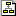 Диаграмма классов - визуальное отображение различных статических отношений между класс-подобными элементами. Диаграмма классов может содержать не только классы, но также и интерфейсы, перечислимые типы, пакеты, различные отношения, инстанции и их связи. Диаграмма прецедентов (Use case diagram)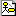 Диаграмма прецедентов - отображение отношений между вариантами использования (прецедентами) определенной системы или объекта и внешними акторами. Вариант использования отображает функции системы и то, как эти функции взаимодействуют с внешними акторами. Диаграмма состояний (Statechart Diagram)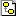 Диаграмма состояний выражает статическое поведение определенного объекта через состояния и переходы состояний. Хотя диаграмма состояний обычно используется, чтобы выразить поведение инстанций классов, она может также использоваться, чтобы выражать поведение и других элементов. Диаграмма действий (Activity Diagram)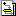 Диаграмма действий - специальная форма диаграммы состояний, которая является подходящей для того, чтобы отображать поток выполнения действий. Диаграмма действий в общем случае используется для отображения любых потоков обработки, но чаще всего применительно к объектам подобным классам, пакетам и операциям. Диаграмма компонентов (Component Diagram)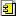 Диаграмма компонентов отображает зависимость между программными компонентами. Элементы, которые составляют программные компоненты и элементы, которые реализуют эти компоненты, могут быть отображены на диаграмме компонентов.Существует достаточно много CASE-инструментов моделирования и проектирования систем и баз данных (не только с помощью UML). В данном методическом пособии для примера моделирования системы выбран программный  ддинструмент моделирования StarUML.Данная программная платформа имеет свободную лицензию и доступна для установки с официального сайта StarUMLСоздание нового проекта в StarUMLОсновная структурная единица в StarUML – это проект. Проект сохраняется в одном файле в формате XML с расширением «.UML». Проект может содержать одну или несколько моделей и различные представления этих моделей (View) – визуальные выражения информации, содержащейся в моделях. Каждое представление модели содержит диаграммы – визуальные образы, отображающие определенные аспекты модели.Новый проект будет автоматически создан при запуске программы StarUML. При этом вам будет предложено в диалоговом окне выбрать один из подходов (Approaches), поддерживаемых StarUML (см. рис. 1).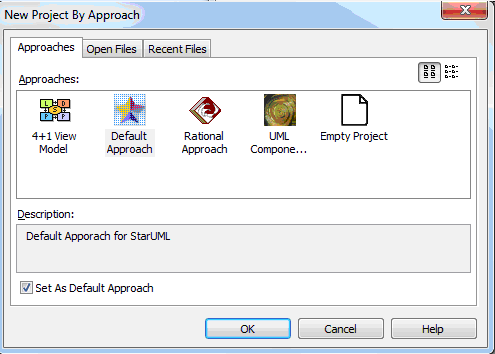 Рисунок 1. Выбор подходаСуществуют различные методологии моделирования информационных   систем, компании-разработчики систем также могут разрабатывать свои   ДДДметодологии. Следовательно,	на	начальной	стадии	проектирования необходимо определить основные положения методологии или выбрать одну  из уже существующих. Для того чтобы согласовать между собой различные   ддэлементы и этапы моделирования, StarUML предлагает концепцию подходов.После того как  выбран один из предложенных подходов, появится основное окно программыоо(см.рис.2).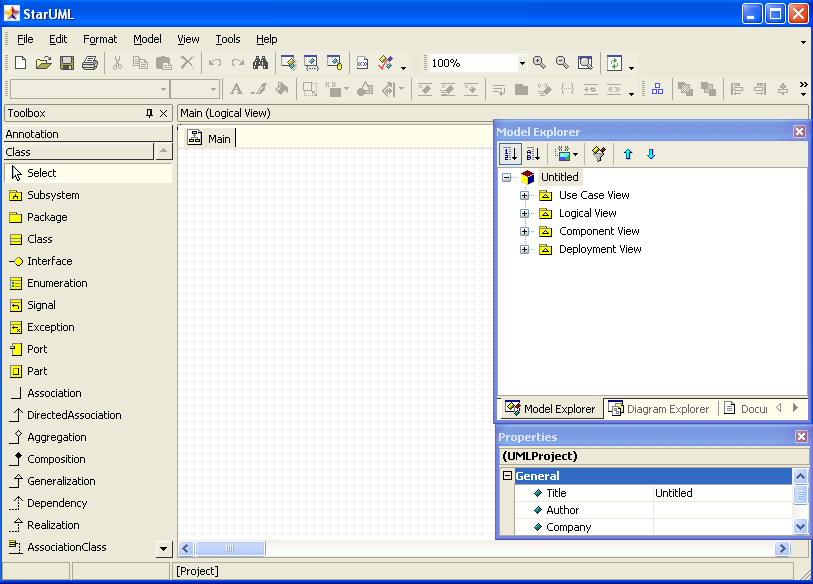 Рисунок 2. Основное окно программыВ верхней части окна расположено главное меню, кнопки быстрого доступа. Слева расположена панель элементов (Toolbox) с изображениями элементов диаграммы. Элементы соответствуют типу выбранной диаграммы. В центре находится рабочее поле диаграммы, на котором она может быть построена с использованием соответствующих элементов панели инструментов.Справа находится инспектор модели, на котором можно найти вкладки навигатора модели Model Exploer, навигатора диаграмм Diagram Exploer, окно редактора свойств Properties, окно документирования элементов модели Documentation и редактор вложений Attachments. Внешний  вид инспектора модели с вкладками представлен ниже (см. рис. 3).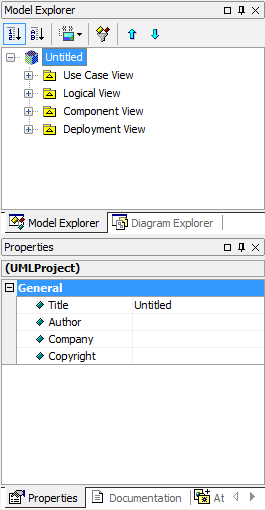 Рисунок 3. Инспектор моделиУправлять видом инспектора модели, панели элементов, закрывать и открывать редакторы инспектора можно с помощью пункта меню View (см. рис.4).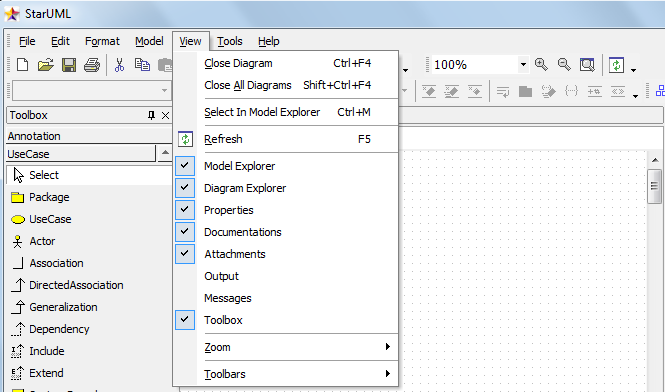 Рисунок 4. Пункт меню View. Управление видом инспектора моделиЕсли рядом с пунктом меню стоит «галочка», этот элемент активен и его можно видеть в окне программы или открыть на доступных вкладках инспектора модели.Иерархическая структура проекта отображается справа на навигаторе модели (Model Exploer). В зависимости от выбранного подхода на навигаторе модели будут отображены различные пакеты представлений модели. Каждый пакет представления будет содержать элементы моделей и диаграмм, которые мы создадим.Если при создании нового проекта моделирования мы выберем подход Rational Approach, то при таком подходе в навигаторе будут присутствовать четыре пакета представлений модели системы (см. рис. 5):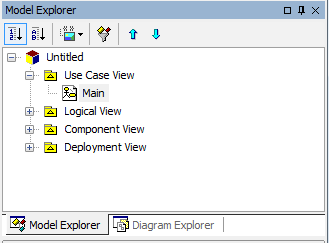 Рисунок 5. Навигатор моделиUse Case View – представление требований к системе, описывает, что   оосистема должна делать;Logical View – логическое представление системы, описывает, как система должна быть построена;Component View – представление реализации, описывает зависимость между программными компонентами;Deployment View	–	представление	развертывания,	описывает аппаратные элементы, устройства и программные компоненты.Сейчас каждое представление содержит одну диаграмму с именем Main. Если щелкнуть по ней два раза, то откроется рабочее поле этой диаграммы и соответствующая панель инструментов.Пример. Если щелкнуть два раза по диаграмме Main представления Use Case View, то откроется рабочее этой диаграммы и ее панель элементов (см. рис. 6).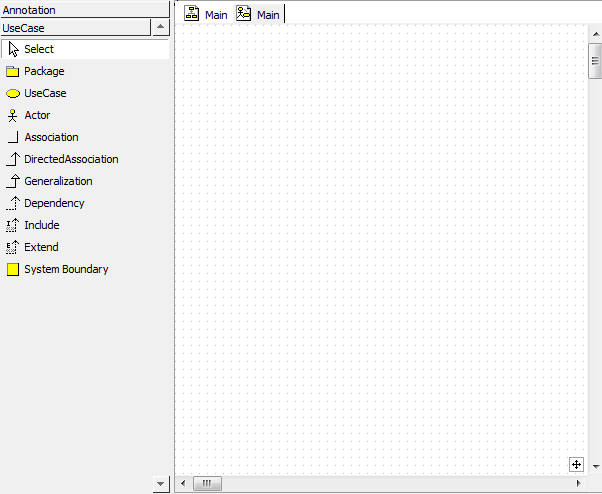 Рисунок 6. Рабочее поле диаграммы прецедентов Main и ее панель элементовНиже иерархии представлений отображаются свойства выделенного элемента модели или диаграммы (в данном случае свойства диаграммы Main, так как она выделена в навигаторе модели) (см. рис. 7).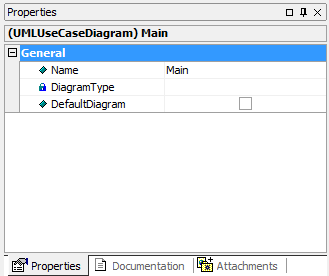 Рисунок 7. Редактор свойствРассмотрим визуальное моделирование систем с использованием UML на примере проектирования системы заказов интернет-магазина «Style».Постановка задачи. Определение рабочей области  моделированияМагазин занимается продажей детской и взрослой одежды и обуви   различных брендов. Покупатель просматривает каталог и делает заказ. Предполагаем, что потенциальный клиент заходит на сайт магазина, он может нажать кнопку просмотра (или загрузки) каталога, далее может положить понравившийся товар в корзину, изменить корзину и, приняв решение о покупке товаров, перейти из корзины к оформлению заказа.Для того чтобы корректно создать систему, отвечающую всем требованиям заказчика, мы должны абсолютно четко представить себе ее основные бизнес-функции и выяснить предъявляемые к системе требования. Для этого необходимо провести обследование компании и построить ее полную бизнес-модель. Поскольку наш пример является придуманным, мы не можем провести такое обследование и не имеем возможности общаться с заказчиком, то мы будем опираться на придуманное нами словесное  ддописание системы.Описание работы системыКаждый товар в каталоге описывается артикулом, размерным рядом, ценой и фото с кратким описанием.Покупатель может загрузить каталог товаров. Каталог не содержит разделы, имеет блочную структуру, состоит из набора товаров с фото, ценой и размерами. Покупатель складывает понравившиеся товары в корзину, при этом выбирая размер и количество необходимого товара данного артикула.Корзину можно изменить: просмотреть, удалить товар, изменить количество позиций одного артикула, вернуться в каталог.Когда покупатель делает заказ, он вводит свои личные данные, телефон и оплачивает его по банковской карте (если заказ не оплачен, то он и не сделан).После того как сделан заказ, его можно забрать со склада через 1 рабочий день. Данные о заказе поступают сотруднику магазина, назовем его сотрудником отдела продаж, он проверяет наличие товаров и передает его кладовщику на комплектацию. Кладовщик, собрав заказ, делает отметку о готовности.Заказ выдается со склада кладовщиком. Кладовщик выдает заказ и отмечает в системе, что заказ выдан.Магазин не занимается доставкой заказов, не делает скидок. Для тогочтобы ограничить масштаб задачи, мы не рассматриваем систему снабжения магазина новыми товарами. Этим занимается другая система, назовем ее Склад. Информация о проданных товарах (т.е. сделанных заказах) поступает также в систему Склад.Поскольку на протяжении от создания до выдачи заказа, он проходит разные стадии, то будет разумно ввести понятие статуса заказа. Сотрудники магазина могут статус заказа изменять, а покупатель может проследить за сборкой заказа. В таком случае наша система предоставляет еще одну функцию: узнать статус заказа.Создание проектаСоздадим новый проект в StarUML, выбрав Rational Approach из списка предложенных подходов. Наша модель будет иметь четыре представления: Use Case, Logical, Component и Deployment. Целью моделирования нашей системы является знакомство с нотацией UML и изучение приемов работы в CASE- средстве проектирования и моделирования StarUML. Мы выбираем подход Rational Approach для удобства дальнейшей работы.Сохраните созданный вами проект под любым именем.Построение диаграммы прецедентов в StarUMLВ StarUML главная диаграмма прецедентов называется Main и располагается в представлении Use Case. Если в навигаторе модели щелкнуть два раза по имени этой диаграммы, то откроется ее рабочее поле. Для того чтобы создать прецедент, щелкните по овальному символу прецедента на панели элементов слева от рабочего поля диаграммы, а затем щелкните по тому месту на рабочем поле диаграммы, в которое вы хотите поместить прецедент. Аналогичным образом создается актер. Когда элемент помещается на поле диаграммы, он становится доступен для редактирования имени и некоторых свойств. В выделенное поле введите новое имя прецедента или актера (см. рис. 8).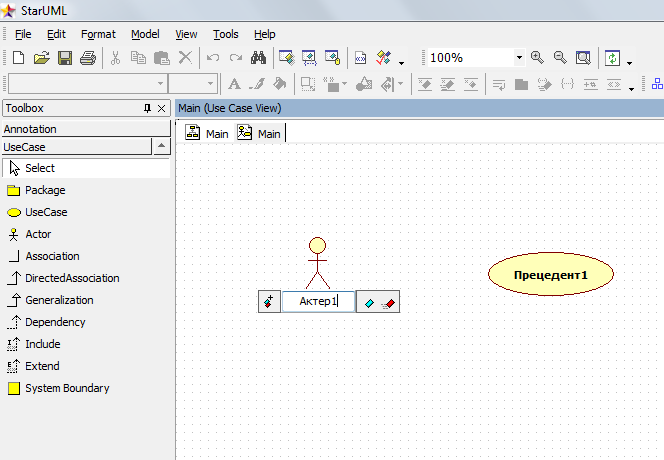 Рисунок 8. Именование элементов в StarUMLДля создания отношения между элементами диаграммы щелкните по изображению соответствующего отношения на панели элементов справа, а затем проведите линию от одного элемента к другому, удерживая левую кнопку мыши (см. рис. 9).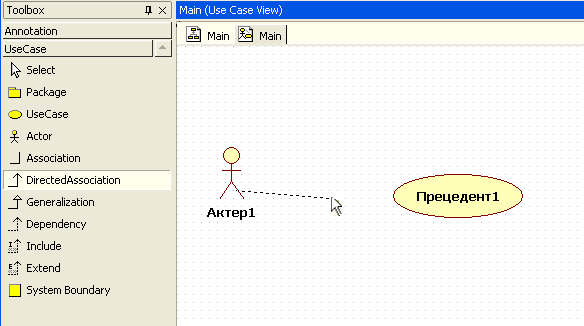 Рисунок 9. Создание отношений между элементами в StarUMLЧтобы удалить элемент с диаграммы достаточно щелкнуть левой кнопкой мыши по этому элементу, а затем нажать кнопку Delete, либо щелкнуть правой кнопкой мыши по элементу и в контекстном меню выбрать Edit -> Delete (рис. 10).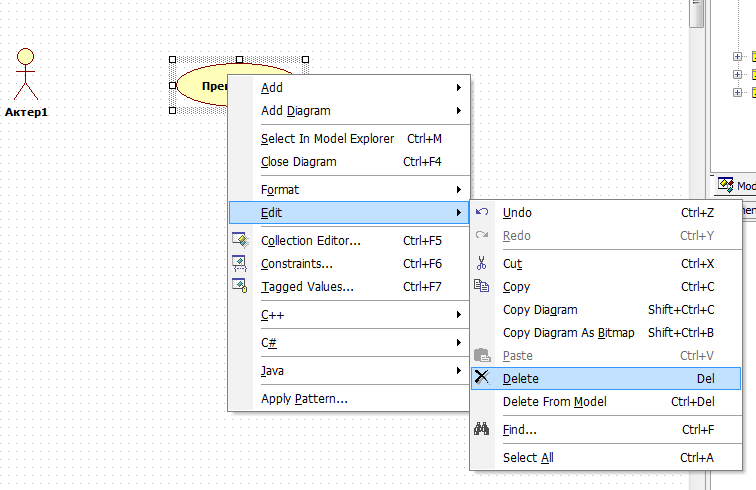 Рисунок 10. Удаление элемента диаграммы в StarUMLОбратите внимание, что элемент был удален с диаграммы, но не из модели  Его можно найти в навигаторе модели, не смотря на то, что на диаграмме он больше не отображается (элемент Прецедент1) (см. рис. 11)!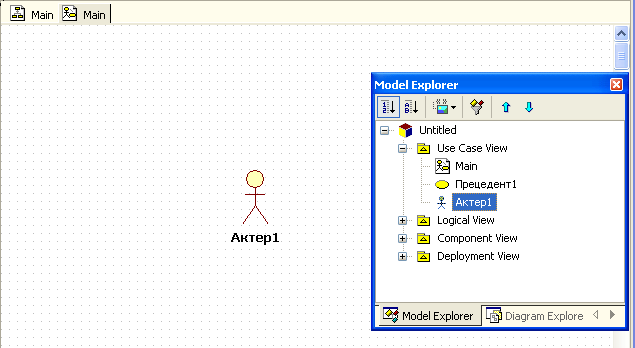 Рисунок 11. Элемент Прецедент1 удален с поля диаграммы, но отображается в навигаторе моделиЕсли мы передумали и решили вернуть элемент на диаграмму, то это можно сделать, перетащив его с навигатора модели на поле диаграммы.Для того чтобы удалить элемент из модели нужно щелкнуть по нему на диаграмме или по его изображению в навигаторе модели правой кнопкой мыши и в контекстном меню выбрать пункт Delete from Model. Элемент будет полностью удален.Описанные выше способы добавления и удаления элементов и отношений могут быть использованы для построения диаграмм любых типов. Мы не будем в дальнейшем заострять на этом внимание читателя. Заметим, что все описанные операции доступны также из главного меню StarUML.Пример. Для системы заказов магазина «Style» мы определили актеров Покупатель, Сотрудник, Система Склад и прецеденты Заказ  товаров, Управление статусом заказа, Получение информации о заказе. Построим основную диаграмму прецедентов (см. рис. 12).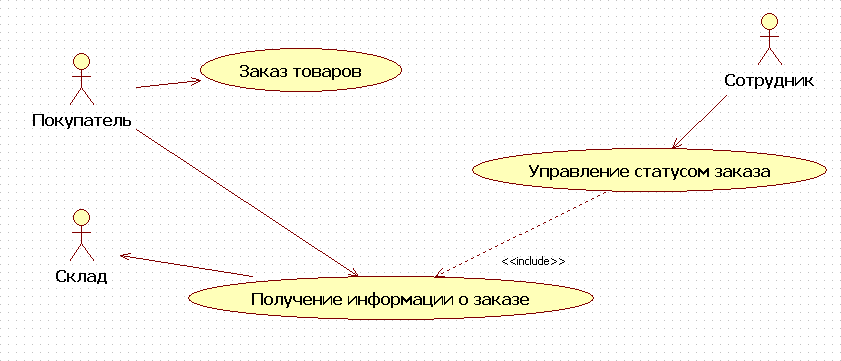 Рисунок 12. Основная диаграмма вариантов использования системы заказов магазина "Style"Для актера Покупатель и прецедента Заказ товаров установили отношение направленной ассоциации: Заказ товаров инициализируется Покупателем. Сотрудник имеет возможность управлять статусом заказа, при этом он непременно участвует в прецеденте Получение информации о заказе. Направленную ассоциацию от Получение информации о заказе к актеру Система Склад можно понимать как автоматическую передачу данных из моделируемой системы в систему снабжения товарами Склад.В модель нужно включить краткое описание каждого актера или прецедента, делается это для того, чтобы между разработчиком и заказчиком системы не оставалось «белых пятен» и расхождений в понимании функциональности системы и ролей взаимодействующих с ней актеров. Для каждого актера описывается роль, которую он играет в системе, а для каждого прецедента – его назначение и функциональность. Также можно уточнить, каким актером запускается прецедент.Диаграммы деятельностиДиаграммы деятельности обеспечивают еще один способ  моделирования потока событий. С помощью текстового описания можно рассказать о потоке, но трудно будет понять логику событий в сложных и запутанных потоках с множеством альтернативных ветвей.Диаграммы деятельности создаются также на разных этапах жизненного цикла системы для отражения последовательности выполнения операций.Основные элементы нотации диаграмм деятельностиРассмотрим основные элементы нотации диаграмм деятельностей. На них иллюстрируются деятельности, переходы между ними, элементы выбора и синхронизации.Деятельностью называется исполнение определенного поведения в потоке управления системы. В UML деятельность изображается в виде скругленного прямоугольника с текстовым описанием внутри.Пример. Деятельность обозначает некоторый шаг (этап) процесса. В прецеденте Заказ товаров одним из таких шагов может быть Добавить товар в корзину (см. рис. 13).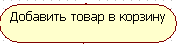 Рисунок 13. ДеятельностьПереход показывает, как поток управления переходит от одной деятельности к другой. Обычно переход осуществляется по завершении деятельности.Пример. В нашем примере выполняя Заказ товаров покупатель может Открыть корзину и Удалить товар из нее. Это две разные деятельности, переход к удалению товара возможен только после открытия корзины (см. рис. 14).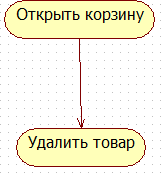 Рисунок 14. Переход между деятельностямиДва состояния на диаграмме деятельности - начальное и конечное - определяют продолжительность потока. Начальное состояние обязательно должно быть отмечено на диаграмме, оно определяет начало потока. Конечных состояний может быть несколько или не одного. Оно определяет точку завершения потока. Конечных состояний может быть несколько, но начальное должно быть только одно. Начальное состояние изображается жирной точкой, а конечное – жирной точкой в окружности (см. рис. 15).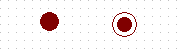 Рисунок 15. Обозначения начального и конечного состоянийПри моделировании управляющих потоков системы часто бывает необходимо показать места их разделения на основе условного выбора. Выбор на диаграмме показывается ромбом, помещенным на переходе. Ограничительные условия, от которых зависит выбор направления перехода, помещаются обычно над ромбом. В нотации UML условия записываются в квадратных скобках: [условие].Пример. Если все товары, которые хочет заказать покупатель, добавлены в корзину, то покупатель может просмотреть корзину и оформить заказ. Условие перехода от деятельности Добавить товар в корзину к Просмотреть корзину на диаграмме можно показать так, как это изображено на рисунке 16.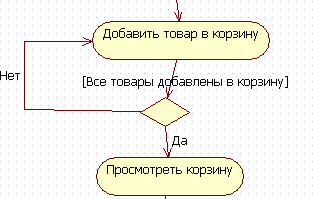 Рисунок 16. Условие перехода между деятельностямиСинхронизация - это способ показать, что две или более ветвей потока   оовыполняются параллельно.           Деятельности,	помещенные	между	двумя	жирными	линиями	на диаграмме деятельности, исполняются синхронно, одновременно.Пример.	После оплаты заказа покупателем система присваивает заказу уникальный номер и отсылает подтверждение заказа на электроннуюпочту покупателя. Эти две деятельности можно выполнить синхронно. Как это изображается на диаграмме, показано на рисунке 17.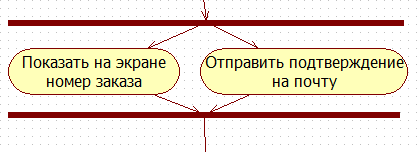 Рисунок 17. Линии синхронизацииСекции делят диаграмму деятельности на несколько участков. Это нужно для того, чтобы показать, кто отвечает за выполнение деятельности и в каком порядке. Если деятельность находится на секции с именемПокупатель, то этот актер и выполняет ее.Пример. Секция актера Покупатель изображена на рисунке 18.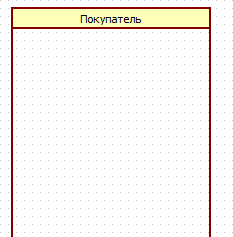 Рисунок 18. СекцияСоздание диаграммы деятельности в StarUMLЧтобы построить диаграмму деятельности для некоторого прецедента в StarUML, нужно щелкнуть правой кнопкой мыши по этому прецеденту, в выпавшем контекстном меню выбрать пункт Add Diagram, затем в появившемся списке выбрать Activity Diagram (см. рис. 19).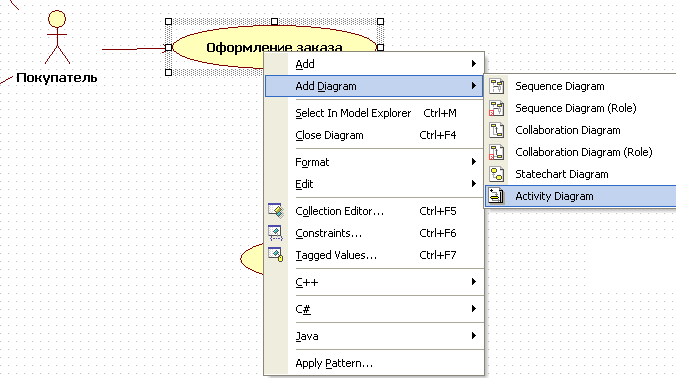 Рисунок 19. Добавление диаграммы деятельностиПоле для создания диаграммы деятельности появится в окне программы, изменится панель инструментов слева, и новая диаграмма отобразится на навигаторе модели.Пример. Построим диаграмму деятельности для дополнительного прецедента Оформить заказ актера Покупатель. Оформление заказа включает указание своих личных контактных данных, электронной почты и оплату заказа. Оформление начинается из корзины покупателя, когда он выбирает опцию «Оформить заказ» (см. рис. 20).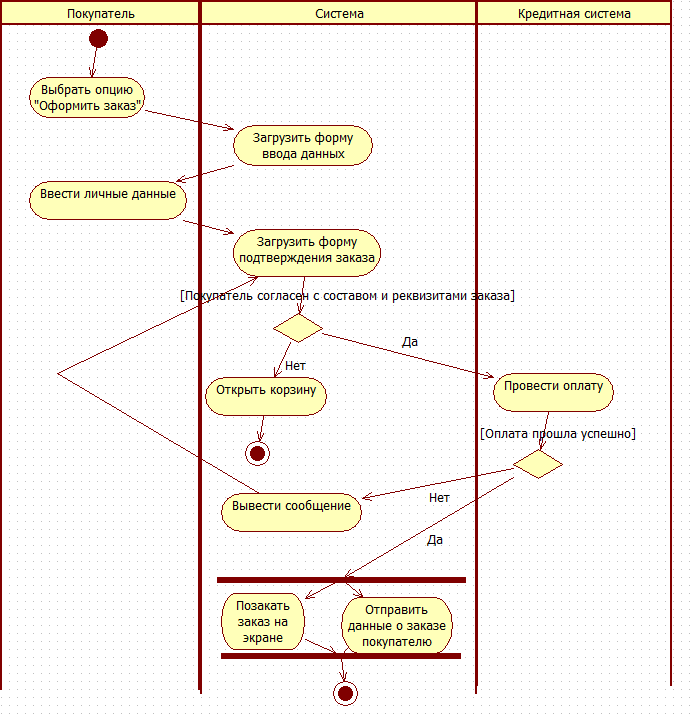 Рисунок 20. Диаграмма деятельности прецедента Оформить заказ  Диаграммы классовДиаграмма классов является частью логической модели системы и представляет статическую картину системы.Для каждой системы строится не одна, а несколько диаграмм классов: возможно, что для каждого прецедента или сценария своя. На одних показывают подмножества классов, объединенные в пакеты, и отношения между ними, на других – отображают те же подмножества, но с атрибутами и операциями классов. Для представления системы разрабатывается столько диаграмм классов, сколько потребуется.  Основные элементы диаграмм классовДадим некоторые определения и опишем основные элементы нотации диаграмм классов.Объект – это некоторая сущность реального мира или концептуальная(абстрактная) сущность.Пример. Примерами объектов могут служить дом №4 по улице Садовая, сотрудник фирмы Иван Петров, ваш компьютер. Или нечто абстрактное: химическая формула, торговый заказ номер 456789, банковский счет клиента Петра Иванова.Объект имеет четко определенные границы и значение для системы и характеризуется состоянием, поведением и индивидуальностью.Состояние объекта – это одно из условий, в котором он может находиться. Состояние обычно изменяется со временем и характеризуется набором свойств, которые называются атрибутами.Пример. Покупатель определяется его именем, адресом, телефоном, датой рождения.Поведение определяет, как объект реагирует на запросы других объектов и что может делать сам объект. Поведение характеризуется операциями объекта.Пример. Покупатель может добавить товар в корзину, просматривать каталог, удалять товар из корзины.Индивидуальность означает, что каждый объект уникален, даже если его состояние идентично состоянию другого объекта.Пример. Объекты Мария Петрова и Анна Седова уникальны, хотя каждый из них является покупателем магазина и имеет одинаковые поведение и состояния.Как правило, в системе существует множество объектов имеющих одинаковое поведение, принимающих одинаковые состояния. Например, сотрудники фирмы, которых может быть несколько десятков, и данные о которых содержатся в базе данных, имеют одинаковые атрибуты – фамилию, имя, отчество, дату рождения, должность и др. – с разными значениями этих атрибутов, а также могут иметь схожее поведение – подать заявление на отпуск или перевод в другое подразделение. Для группировки объектов используются классы.Класс – это описание группы объектов с общими свойствами (атрибутами), поведением (операциями), отношениями с другими объектами и семантикой.Каждый класс является шаблоном для создания объекта. А каждый объект – это экземпляр класса. Важно помнить, что каждый объект может быть экземпляром только одного класса!Пример. Применительно к магазину «Style» мы можем сгруппировать сотрудников магазина, описав общий для них класс Сотрудник. Объект этого класса, например, Иван Петров, может включать в себя следующую информацию: имя, адрес, должность, размер заработной платы, кроме того этот объект может выйти в отпуск.В нотации UML классы и объекты изображаются в виде прямоугольников.  Прямоугольник класса всегда делится на три секции (раздела), имя класса помещается в первую секцию, каждое слово в названии класса принято писать с большой буквы. Во второй и третьей секциях могут указываться атрибуты и операции класса соответственно, эти секции могут быть пустыми. Названия классов выбираются в соответствии с понятиями предметной области. Это должно быть существительное или словосочетание в единственном числе, наиболее точно характеризующее предмет. Класс должен описывать только одну сущность (см. рис. 21).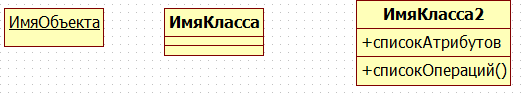 Рисунок 21. Изображение классов и объектовИмя класса может быть простым, как это показано на рисунке 31, или составным. Составное имя класса состоит из самого имени класса и из имени пакета, которому принадлежит класс, разделенных двоеточием. Имя класса должно быть уникальным внутри пакета (см. рис. 22).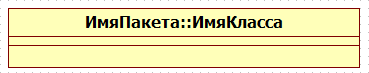 Рисунок 22. Составное имя классаСоставное имя объекта также состоит из имени объекта и имени класса, разделенных двоеточием. Объект может быть анонимным, если неизвестно его настоящее имя. Тогда на диаграмме объект изображается с именем, которое состоит из двоеточия и имени класса, которому принадлежит объект. Если пока неизвестен класс, экземпляром которого является объект, то изображается имя объекта после которого идет двоеточие. Такой объект называется «сиротой» (см. рис. 23).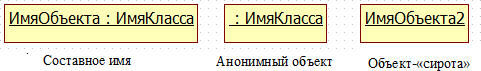 Рисунок 23. Именование объектовПример. Класс Сотрудник и объект этого класса - некоторого сотрудника - можно изобразить так, как показано на рисунке 24.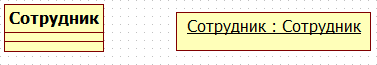 Рисунок 24. Класс и его объектМы дали объекту класса Сотрудник имя, совпадающее с именем класса.  Выявление классовВыявление классов можно начать с изучения потока событий. Имена существительные в описании этого потока дадут понять, что может являться классом. В общем случае существительное может оказаться действующим лицом, классом, атрибутом класса или выражением, не являющимся ни действующим лицом, ни классом, ни атрибутом класса.Если в ходе проектирования системы Вы уже построили диаграммы взаимодействия, перед тем, как приступать к построению диаграмм классов, то ищите на этих диаграммах похожие объекты. Например, у Вас может быть диаграмма последовательности, описывающая оформление заказа объектами Ивановым и Петровым. Обратите внимание на эти объекты: они имеют одинаковые свойства: имя, счет в банке и т.п. Значит, в системе должен появиться класс с именем Покупатель, который будет шаблоном объектов Иванов и Петров.Некоторые возможные классы будут выявлены при рассмотрении трех стереотипов: сущность (entity), граница (boundary) и управление (control). Мы уже встречались со стереотипами отношений, когда говорили об отношениях на диаграммах прецедентов. Тот же принцип создания нового типа на основе уже существующего применим и для классов.Стереотип – это механизм, позволяющий категоризировать классы. Он используется для создания нового типа элемента, в данном случае нового типа класса.Например, Вы хотите выделить все экранные формы в модели. Для этого нужно создать стереотип Form (Форма).Стереотипы помогают лучше понять ответственности каждого класса вмодели, категоризировать выполняемые ими функции. В UML для этого применяют три основных стандартных вида стереотипов классов: классы- сущности, граничные классы и управляющие классы.Класс-сущность содержит информацию, хранимую постоянно. Используется для моделирования данных и поведения с длинным жизненным циклом. Они могут представлять информацию о предметной области, а могут представлять элементы самой системы. Часто являясь абстракциями предметной области, они имеют наибольшее значение для пользователя, поэтому в их названиях применяются термины предметной области. Если существует проект базы данных, то можно обратиться к изучению названий таблиц, многие из них станут классами-сущностями. Построение диаграммы классов в StarUMLДиаграммы классов относятся к логическому представлению системы Logical View. На диаграмме Main представления Logical View обычно размещают главную диаграмму пакетов, а диаграммы классов помещают на другие листы этого представления. Для создания новой диаграммы классов выполним следующие шаги: щелкнуть правой кнопкой мыши по папке представления Logical View в навигаторе модели, в контекстном меню выбрать пункт Add Diagram, в списке выбрать диаграмму классов Class Diagram (см.рис. 25).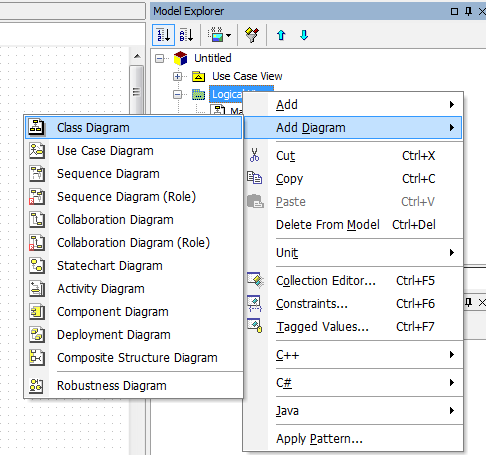 Рисунок 25. Добавление диаграммы классовБудет создана новая диаграмма классов со стандартным именем ClassDiagram1, которое можно изменить в редакторе свойств диаграммы (см. рис. 26).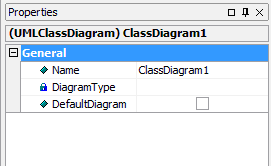 Рисунок 26. Редактор свойств диаграммы классов: изменение имени диаграммыПример. Рассмотрим сценарий Оформление заказа, который является внутренним потоком для прецедента Заказ товара. Опишем его  классы.Данный сценарий позволяет покупателю оформить заказ из корзины и оплатить его с использованием банковской карты.Давайте представим, как выполняется этот сценарий, еще раз. Покупатель, находясь в своей покупательской корзине, приняв решение о том, что он готов сделать заказ в магазине «Style», выбирает опцию «Оформить заказ». Как реагирует система на действия покупателя? Запускается сценарий Оформление заказа. Пользователь должен на специальной форме внести свои личные данные, подтвердить заказ или нет, и в зависимости от этого произвести оплату, затем получить подтверждение заказа. В системе появляется новый объект – заказ покупателя.Выбор граничных классовПо всей видимости, нам нужен будет хотя бы один граничный класс, который осуществляет связь между действующим лицом Покупатель и дополнительным прецедентом Оформить заказ. Назовем его ОформлениеЗаказа (PlaceOrder). Этот класс знает, какие товары и в каком количестве были в корзине покупателя, их нужно перенести в заказ. Также этот класс может знать, пуста корзина покупателя или нет, и, если пуста, то вывести об этом соответствующее сообщение. Для того, чтобы сделать заказ, покупатель должен ввести свои личные данные, электронный адрес, телефон и данные кредитной карты. Для этих целей мы введем еще один класс ВводЛичныхДанных (EnterPersonalInformation). После того, как выбраны товары и введена личная информация покупателя, остается только проверить детали заказа и согласиться с ними или нет – для этого действия введем класс ПроверкаДеталейЗаказа (ConfirmOrder). Наконец, когда покупатель завершит оформление заказа, то на экране он видит номер заказа и подтверждение заказа отправляется покупателю на электронный адрес, для выполнения этих обязанностей создадим еще один граничный класс ПодтверждениеЗаказа (OrderConfirmation)Выбор управляющих классовСоздадим один управляющий класс, который будет распределять обязанности других классов и вызывать их операции при выполнении данного сценария. Назовем этот управляющий класс МенеджерОформленияЗаказа (PlaceOrderManager).Выбор классов-сущностей.В сценарии Оформление заказа речь идет о покупателе, заказе и товарах. Создадим классы-сущности Покупатель (Customer), Заказ (Order), Товар (Item).Возможно, что в ходе дальнейшего проектирования какие-то новые классы будут добавлены для этого сценария, а какие-то, напротив, из этой диаграммы удалены.Построим диаграмму классов сценария Оформление заказа в StarUML.Создайте в пакете Logical View диаграмму классов описанным выше способом. Переименуйте ClassDiagram1 в Place Order (Оформление Заказа).Создадим новый класс Покупатель (Customer). Щелкните правой кнопкой мыши по Logical View в навигаторе модели, в контекстном меню выберите пункт Add (Добавить), затем выберите пунскт Class (Класс). Новый класс будет создан и отобразится в навигаторе модели. На вкладке Properties (Свойства) измените имя класса на Покупатель (Customer). Заметим, что при таком способе создания класса, StarUML создает новое пространство имен. Если вы хотите создать класс, который носит такое же имя, как, например, действующее лицо на диаграмме прецедентов, то для того, чтобы StarUML «разрешил» использовать это имя еще раз, нужно создать класс способом, описанным выше. Теперь перетащите этот класс из навигатора модели на лист диаграммы Place Order (см. рис. 27).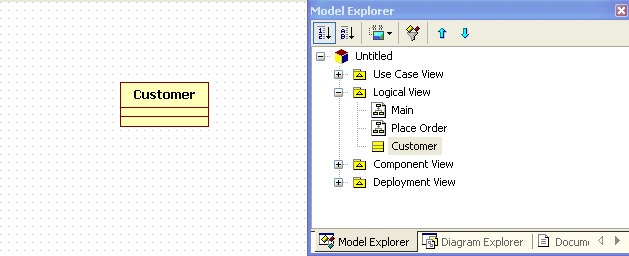 Рисунок 27. Создание класса ПокупательДля того чтобы создать класс ОформлениеЗаказа (PlaceOrder), используем другой метод. Слева на панели инструментов (Toolbox) щелкните изображение класса (Class), затем щелкните на листе диаграммы Place Order в том месте, куда необходимо поместить класс, при этом стандартное имя класса станет активным, давая возможность его изменить. Измените имя класса на ОформлениеЗаказа (PlaceOrder) (см. рис. 28).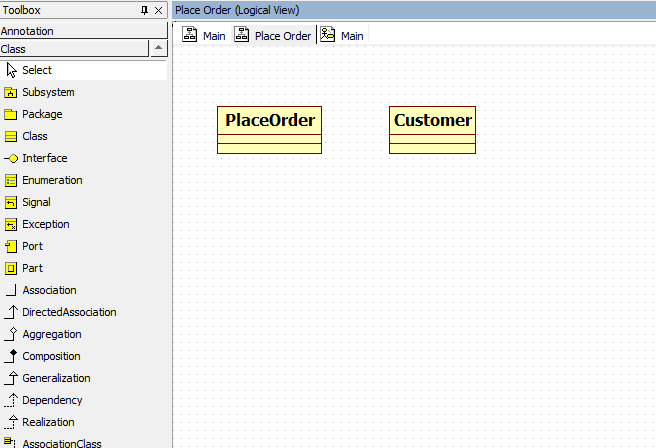 Рисунок 28. Создание класса ОформлениеЗаказаСоздадим все остальные классы, наша диаграмма классов представлена на рисунке 29.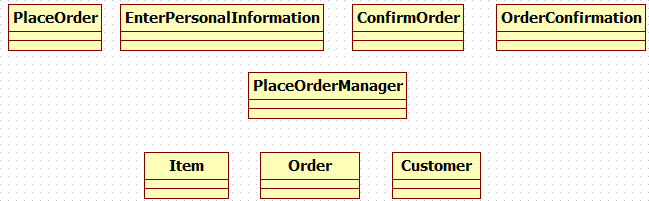 Рисунок 29. Диаграмма классов сценария Оформление заказаЗамечание. Мы выполняем диаграммы классов и взаимодействия на английском языке, так как эти диаграммы участвуют в генерации программного кода системы. Конечно, если мы бы мы выполнили их на русском языке, ничего страшного не случилось бы, но сгенерированный код содержал бы имена на кириллице, и для дальнейшего использования программного кода нам пришлось бы их все заменить. Как создать атрибут класса в StarUMLДля того чтобы создать атрибут класса в StarUML, выделите класс, атрибуты которого вы хотите задать, щелкнув по нему один раз, затем в редакторе свойств Properties этого класса откройте раздел Attributes, нажав кнопку . Откроется редактор коллекций (Collection Editor), содержащий вкладки редакторов атрибутов, операций и пр. (см. рис. 30).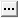 Если в редакторе атрибутов нажать кнопку   ,  то будет создан новый атрибут и откроется редактор его свойств, в котором можно изменить имя созданного атрибута (раздел Name) и задать другие спецификации (о спецификациях атрибутов и операций будет сказано немного позже).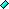 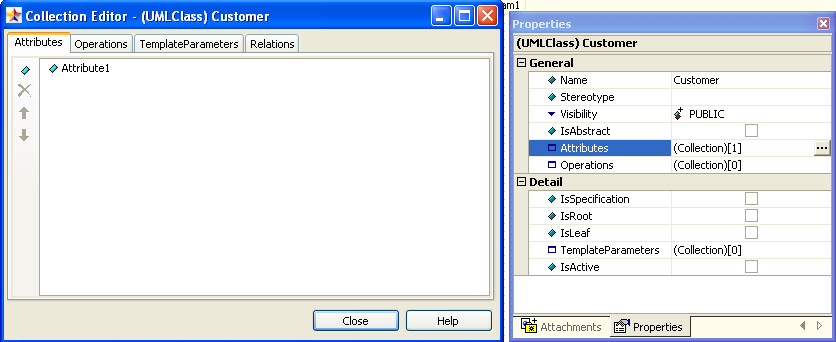 Рисунок 30. Создание атрибутаДля сохранения атрибута и его спецификаций просто закройте диалог, нажав кнопку .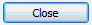 Пример. Создадим атрибуты классов сценария Оформление заказа.Для класса Заказ (Order) определим следующие атрибуты: номерЗаказа (code), имяПокупателя (firstName), фамилияПокупателя (lastName), телефон (phoneNumber), электронныйАдрес (e-mail), товар (item), суммаЗаказа (total).Для	класса	Товар	(Order)	определим	атрибуты	артикул(productCode), название (productName), размер (size), цвет (color), цена (price).Замечание. Конечно, каждый заказ должен содержать хотя бы один товар, но может состоять нескольких товаров, о том, как это показать на диаграмме, мы поговорим в разделе «Определение спецификаций атрибутов класса».Диаграмма классов с атрибутами показа на рисунке 31.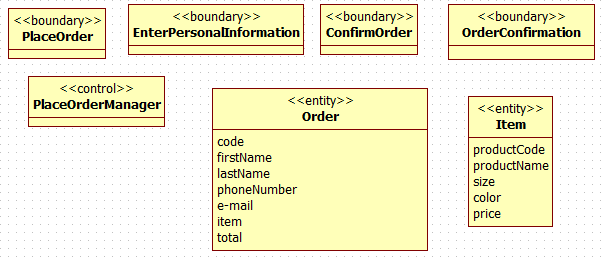 Рисунок 31. Диаграмма классов сценария Оформление заказа с атрибутами   ооклассовОперация (operation) - это сервис, предоставляемый каждым экземпляром или объектом класса по требованию своих клиентов, в качестве которых могут выступать другие объекты, в том числе и экземпляры данного класса [1].Пример. Класс ПодтверждениеЗаказа (OrderConfirmation) должен уметь отобразить информацию о заказе после его оформления, значит, он должен иметь соответствующую операцию: отобразитьЗаказ (displayOrder) (см. рис. 32).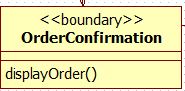 Рисунок 32. Операция класса Как создать операцию класса в StarUMLЧтобы создать операцию класса в StarUML, щелкните один раз по этому классу, в редакторе свойств Properties откройте раздел Operations, нажав кнопку . Откроется редактор коллекций (Collection Editor), в котором нужно перейти в редактор операций, выбрав вкладку Operations (Операции).Если в редакторе операций нажать кнопку       ,то будет создана новая операция и откроется редактор ее свойств, в котором можно изменить имя созданной операции (раздел Name) и задать другие спецификации (см. рис. 33).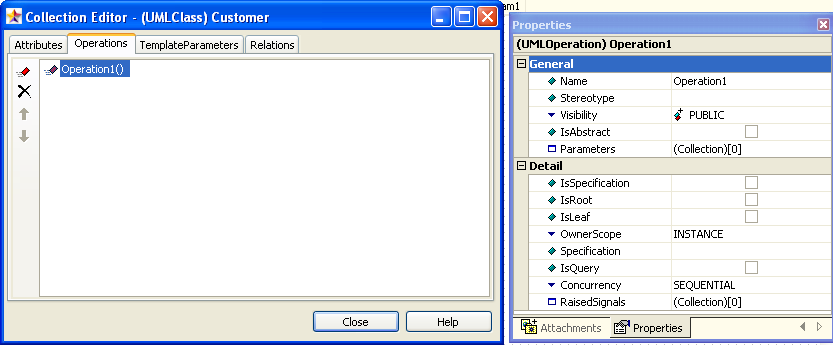 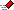 Рисунок 33. Создание операции классаДля сохранения операции и ее спецификаций просто закройте диалог, нажав кнопку .Более быстрый способ создать атрибут или операцию – это щелкнуть два раза левой кнопкой мыши по классу (см. рис. 34).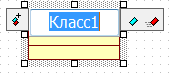 Рисунок 34. Быстрое создание атрибутаНажав кнопку       (для атрибута) или                 (для операции) вы получите атрибут или операцию соответственно.Чтобы удалить атрибут или операцию щелкните по ней два раза левой кнопкой мыши и нажмите на значок   справа. Чтобы добавить еще один атрибут или операцию нажмите на значок  (см. рис. 35).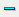 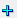 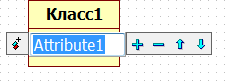 Рисунок 35. Быстрое добавление и удаление атрибутаА наша диаграмма классов с операциями, атрибутами и стереотипами будет выглядеть так, как показано ниже на рисунке 36.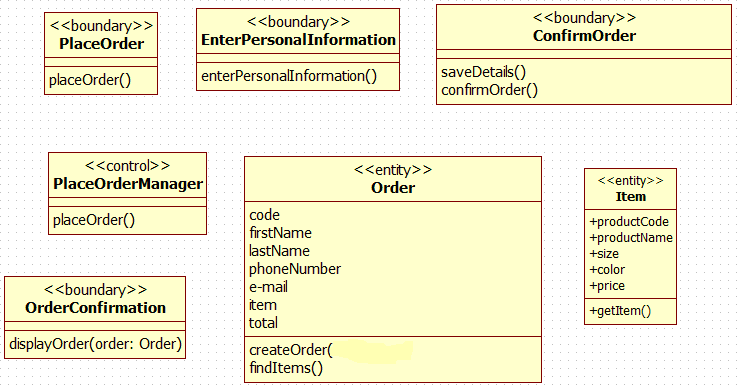 Рисунок 36. Диаграмма классов с операциями Определение спецификаций атрибутов классаВ языке UML мы можем специфицировать атрибуты и операции заданием их видимости, кратности и пр.Общий формат записи отдельного атрибута класса следующий:[квантор видимости] имя атрибута [кратность] :[тип атрибута] [= исходное значение] [{строка-свойство}]Все элементы в квадратных скобках «[ ]» являются необязательными спецификациями атрибутов и могут быть опущены. Однако их использование позволяет сделать модель более полной и управлять взаимоотношениями между классами, разграничивая их права доступа.Пример.фамилия – указано только имя атрибута;+фамилия – имя и видимость;фамилия : String – имя и тип значений атрибута;товаровВКорзине [0..*] : Integer – имя, кратность и тип;-ID [1] : String {frozen} – видимость, имя, кратность, тип и свойство;товаровВКорзине : Integer = 0 – имя и начальное значение.Опишем спецификации атрибутов подробноИмя атрибута может быть произвольной текстовой строкой. Имя является единственным обязательным элементом при задании атрибута. Имя должно начинаться с маленькой буквы, если оно содержит несколько слов, то остальные слова, кроме первого, пишутся с большой буквы:фамилия	или	фамилияСотрудника.Видимость (visibility) — качественная характеристика описания свойств класса, характеризующая потенциальную возможность других объектов модели использовать это свойство (атрибут или операцию).Видимость в языке UML обозначается с помощью квантора видимости (visibility), который может принимать одно из 4-х возможных значений и отображаться при помощи специальных символов.Открытый (public). Атрибут виден всем остальным классам. Любой класс, связанный с данным в рамках диаграммы или пакета, может просмотреть или изменить значение атрибута. Обозначается символом «+» перед именем атрибута.Защищенный (protected). Любой потомок данного класса может пользоваться его защищенными свойствами. Обозначается знаком «#» перед именем атрибута.Закрытый (private). Атрибут с этой областью видимости недоступен или не виден для всех классов без исключения. Обозначается знаком «-» перед именем атрибута.Пакетный (package). Атрибут является открытым, но только в пределах своего пакета. В StarUML данный атрибут обозначается значком «~». Определение видимости атрибута в StarUMLКогда мы создаем атрибут класса, StarUML автоматически делает его открытым. Квантор видимости изображается рядом с именем атрибута, слева. Чтобы изменить видимость, выделите атрибут, щелкнув по нему два раза, щелкните по появившемуся значку   слева от имени атрибута и в списке выберете желаемую видимость атрибута (см. рис 37).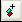 .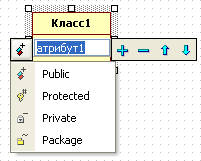 Рисунок 37. Определение видимости атрибутаИзменить видимость атрибута можно, также используя редактор свойств данного атрибута, раздел Visibility (Видимость) (см.рис. 38).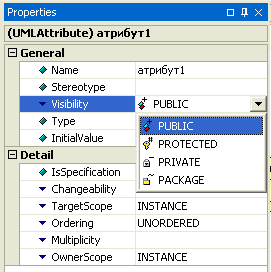 Рисунок 38. Определение видимости атрибута из редактора свойствПример. В классе Item (Товар) атрибут productCode сделаем защищенным. А в классе Заказ (Order) защищенным будет атрибут code (см. рис. 39).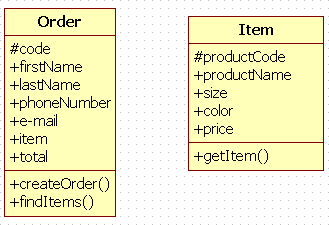 Рисунок 39. Атрибуты классов Товар и Заказ с видимостьюКвантор видимости может быть опущен. Его отсутствие означает, что видимость атрибута не указывается. Вместо условных графических  обозначений можно  записывать      соответствующее       ключевое слово: public, protected, private, package или использовать значок StarUML для обозначения видимости.Чтобы не отображать кванторы видимости на диаграмме, нужно выполнить следующие действия: щелкнуть правой кнопкой мыши по классу, в контекстном меню выбрать пункт Format, затем выбрать Show Compartment Vizibility (см. рис. 40)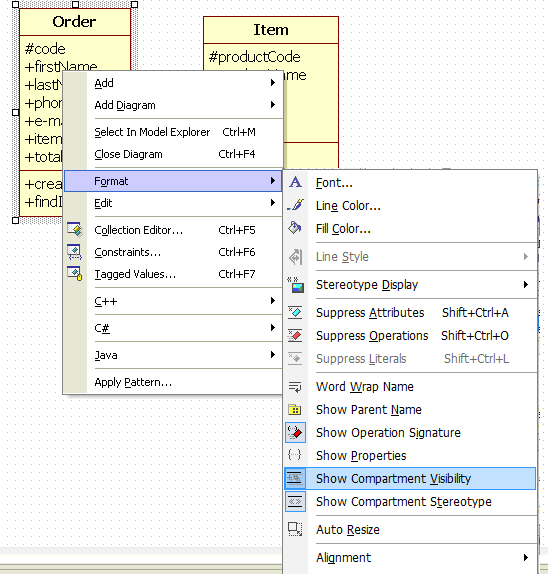 Рисунок 40. Отображение кванторов видимости          Кратность(multiplicity) — спецификация области значений   допустимой мощности, которой могут обладать соответствующие множества. Кратность указывает, сколько экземпляров данного атрибута может иметь экземпляр класса. Значение кратности записывается в квадратных скобках, в которых указывается возможный диапазон кратности атрибута: [нижняя граница .. верхняя граница],   где нижняя и верхняя границы положительные целые числа. В качестве верхней границы может использоваться специальный символ « * » (звездочка), который означает произвольное положительное целое число, т.е. неограниченное сверху значение кратности   соответствующего атрибута.Интервалов кратности отдельного атрибута может быть несколько. При  этом придерживаются следующего правила: соответствующие нижние и верхние границы интервалов включаются в значение кратности.Если     в     качестве кратности указывается     единственное      число, то кратность атрибута принимается равной данному числу. Ниже приведены некоторые примеры записи кратности атрибута.Пример. Определение кратности атрибута в StarUMLДля задания кратности атрибута в StarUML нужно найти атрибут, открыв раздел Attributes из редактора свойств соответствующего класса, выделить атрибут, откроется его редактор свойств и в разделе Multiplisity выбрать кратность (см. рис. 41).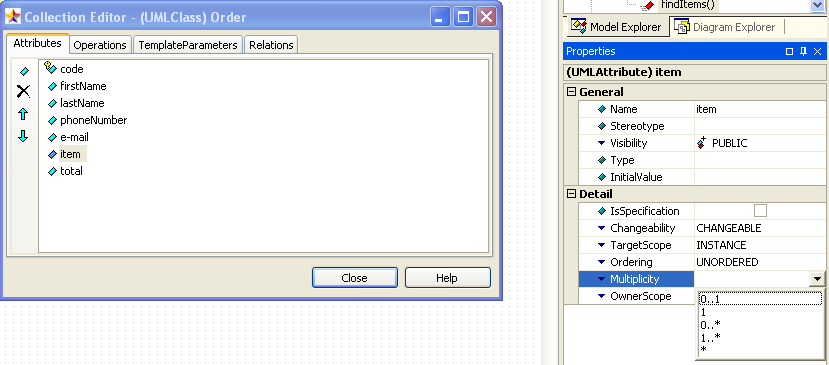 Рисунок 41. Задание кратности атрибутаПример. Как уже отмечалось ранее, каждый заказ должен содержать хотя бы один товар, но может состоять нескольких товаров. Чтобы позволить экземпляру класса Заказ (Order) иметь несколько экземпляров атрибута товар (item), определим кратность этого атрибута как [1..*] (см. рис. 42).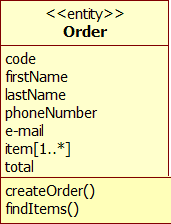 Рисунок 42. Атрибут item с кратностьюТип атрибута представляет собой выражение, семантика которого определяется некоторым типом данных, определенным в пакете «Типы данных языка UML» или самим разработчиком. Тип атрибута может определяется в зависимости от языка программирования, который предполагается использовать для реализации данной модели. Если в качестве атрибута класса выступает другой класс, то типом атрибута будет этот класс. В простейшем случае тип атрибута указывается строкой текста, имеющей осмысленное значение в пределах пакета или модели, к которым относится рассматриваемый класс. Определение типа атрибута в StarUMLДля задания типа атрибута в StarUML нужно найти атрибут, открыв раздел Attributes из редактора свойств соответствующего класса, выделить атрибут, откроется его редактор свойств, открыть в нем раздел Type, нажав . В появившемся диалоговом окне выберите один из стандартных типов, либо один из определенных вами типов (классов) (см. рис. 43).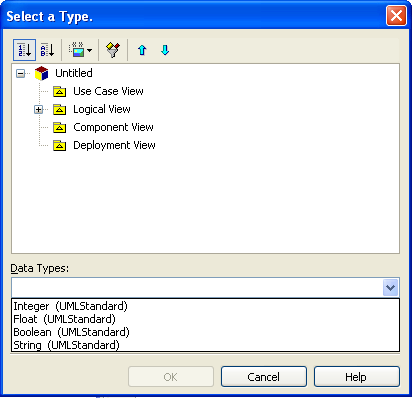 Рисунок 43. Определение типа атрибутаПример. Атрибут item класса Заказ (Order) должен быть экземпляром класса Товар (Item). Для остальных атрибутов зададим стандартные типы (см. рис. 44).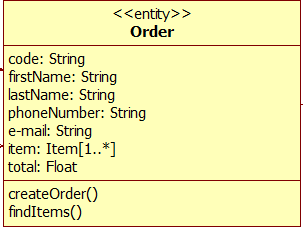 Рисунок 44. Типы атрибутов класса Order            Исходное значение служит для задания начального значения соответствующего атрибута в момент создания отдельного   экземпляра класса. Здесь необходимо придерживаться правила принадлежности значения типу конкретного атрибута. Если исходное значение не указано, то значение соответствующего атрибута не определено на момент создания нового экземпляра класса. С другой стороны, конструктор объекта может переопределять исходное значение в процессе выполнения программы, если в этом возникает необходимость.             Строка-свойство    служит    для    указания     дополнительных свойств атрибута, которые могут характеризовать особенности изменения значений атрибута в ходе выполнения программы. Фигурные скобки как раз   и обозначают фиксированное	значение соответствующего атрибута для класса в целом, которое должны принимать все вновь создаваемые экземпляры класса без исключения. Это значение принимается за исходное значение атрибута, которое не может быть переопределено в последующем. Отсутствие строки-свойства по умолчанию трактуется так, что значение соответствующего атрибута может быть изменено в программе. Определение спецификаций операций классаПоведенческие характеристики класса моделируются определением операций класса. На первом уровне абстракции достаточно просто записать их имена, но для операций, также как и для атрибутов, определен ряд спецификаций. Наиболее полный синтаксис записи операции в UML следующий:[квантор видимости] имя операции [(список параметров)][: выражение типа возвращаемого значения] [{строка-свойство}]Все элементы, стоящие в квадратных скобках «[ ]», являются необязательными спецификациями операций, однако наличие круглых скобок в описании операции обязательно, даже если список параметров пуст.Примеротобразить() – указано только имя операции;+отобразить() – имя и видимость;+добавитьТоварВКорзину(inout t:Товар) – видимость, имя, параметр, тип параметра и его направление;удалитьТоварИзКорзины(q:ТоварВКорзине) – указаны имя и параметр;изменитьКоличествоТовара(q:Товар в корзине, inout n: Integer): Integer – имя операции, параметры, направление параметра и тип возвращаемого значения.Раскроем смысл спецификаций операций:Имя операции совместно с ее параметрами называют сигнатуройоперации. Имя операции – это строка текста, обычно используют глагол или  короткое глагольное выражение, если оно состоит из нескольких слов, то все слова, кроме первого, пишутся с большой буквы:  добавить или добавитьТоварВКорзину.Так же как и для атрибутов класса, видимость (visibility) операции обозначается с помощью квантора видимости и имеет четыре допустимых значения:Открытый (public). Атрибут виден всем остальным классам. Любой класс, связанный с данным в рамках диаграммы или пакета, может просмотреть или изменить значение атрибута. Обозначается символом «+» перед именем атрибута.Защищенный (protected). Любой потомок данного класса может пользоваться его защищенными свойствами. Обозначается знаком «#» перед именем атрибута.Закрытый (private). Атрибут с этой областью видимости недоступен или не виден для всех классов без исключения. Обозначается знаком «-» перед именем атрибута.Пакетный (package). Атрибут является открытым, но только в пределах своего пакета. В StarUML данный атрибут обозначается значком «~».Квантор видимости для операции может быть опущен. В этом случае его отсутствие просто означает, что видимость операции не указывается. Вместо условных графических обозначений также можно записывать соответствующее ключевое слово: public, protected, private, package.Квантор видимости атрибутов и операций также может быть указан в виде специального значка или символа, которые используются для графического представления моделей в инструментальном средстве.Пример. Для класса Товар (Item) мы определили операцию getItem(), которая должна быть доступна классу Заказ (Order) для вызова, остальным классам знать об этой операции не обязательно. Сделаем ее защищенной (см. рис. 45).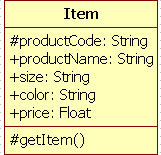 Рисунок 45. Защищенная операция классаСигнатура операции может содержать ноль или более параметров, каждый из которых имеет следующий синтаксис:[направление параметра] имя параметра : тип параметра [= значение параметра по умолчанию]                Имя параметра есть	идентификатор	соответствующего формального параметра, при записи которого следуют правилам задания имен.               Тип параметра является спецификацией типа данных для допустимых значений соответствующего формального параметра. Тип данных параметра может быть стандартным типом UML, либо, если в качестве входного параметра операция использует целый класс, то параметр имеет типом этот класс. В StarUML допускаются четыре стандартных типа UML: String, Integer, Float, Boolean. Параметр может также быть типом класса, который используется в данной операции. Тип параметра записывается с большой буквы. Определение параметров операции в StarUMLДля задания параметра операции в StarUML нужно найти атрибут, открыв раздел Operations из редактора свойств соответствующего класса, выделить операцию, откроется ее редактор свойств, открыть в нем раздел Parameters, нажав . В появившемся диалоговом окне, чтобы создать параметр, нажмите значок . Параметр будет создан со стандартным именем Parameter1. Чтобы удалить параметр, используйте кнопку . При создании параметра откроется его редактор свойств, в котором можно изменить имя параметра и определить его тип, открыв раздел Type (см. рис. 46).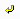 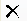 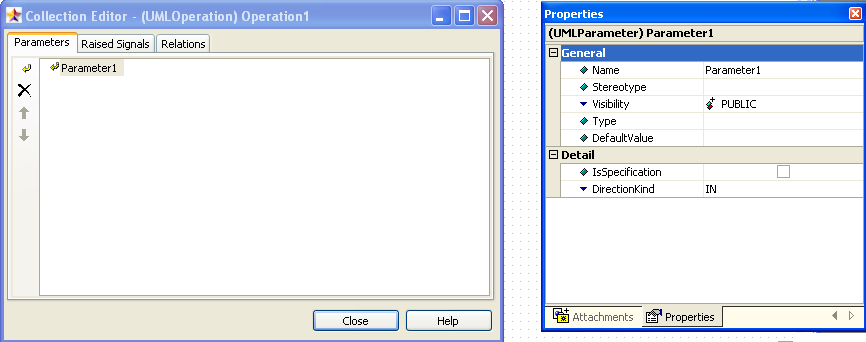 Рисунок 46. Добавление параметра операцииПример. В нашем примере Оформление	заказа	чтобы создатьподтверждение заказа и показать его на экране, классу OrderConfirmation (ПодтверждениеЗаказа) нужна информация о заказе. Для того чтобы OrderConfirmation (ПодтверждениеЗаказа) узнавал об изменениях в классе Order (Заказ) нужно в OrderConfirmation (ПодтверждениеЗаказа) использовать Order (Заказ) в качестве параметра операции (см. рис. 47).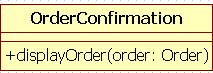 Рисунок 47. Параметр операции типа OrderНаправление параметра может принимать одно из нижеследующих значений:in – входящий параметр, который не может быть изменен;out – выходящий параметр, который может быть изменен, чтобы передать информацию вызвавшей процедуре;inout – входящий параметр, который может быть изменен  по умолчанию, если направление параметра не указано, принимается значение in.Значение параметра по умолчанию в общем случае представляет собой некоторое конкретное значение для этого формального параметра.Выражение типа возвращаемого значения операции также указывает на тип данных значения, которое возвращается объектом после выполнения соответствующей операции. Оно может быть опущено, если операция не возвращает никакого значения. Для указания нескольких возвращаемых значений данный элемент спецификации операции может быть записан в виде списка отдельных выражений.Выражение типа возвращаемого значения еще называют возвращаемым классом операции. Для определения возвращаемого класса можно использовать встроенные типы (string, float, integer, boolean) или типы, определенные в вашей модели.Пример. Для того чтобы класс Order (Заказ) мог найти товары и добавить их в заказ, мы определили для него операцию findItem(). Результатом выполнения этой операции может быть элемент типа item (см. рис. 48).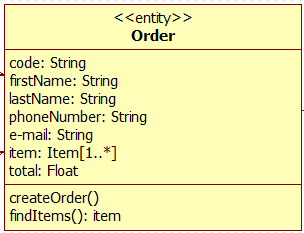         Рисунок 48. Возвращаемое значение типа itemСтрока-свойство в описании операции служит для указания значений свойств, которые могут быть применены к данной операции. Строка- свойство может отсутствовать, если свойства не специфицированы. Отношения между классамиОтношение - это связь между классами.Для того чтобы обнаружить связи классов исследуются сценарии и диаграммы последовательности: если объект посылает сообщение другому объекту, то по-видимому, между ними существует отношение.Отношения возникают также, если один класс использует другой в качестве параметра операции.В нотации UML определены 5 видов отношений между классами:ассоциации;агрегации;композиции;зависимости;обобщения.В нотации	UML	отношение  между	классами	     изображается	на диаграммах стрелками, вид стрелки зависит от семантики отношения. Создание отношения между классами в StarUMLЧтобы создать отношение между классами в StarUML щелкните один раз по обозначению элемента связи на панели элементов слева, выбав тот тип отношения, который вам нужен, а затем проведите линию от одного класса к другому, удерживая левую кнопку мыши(см.рис.49).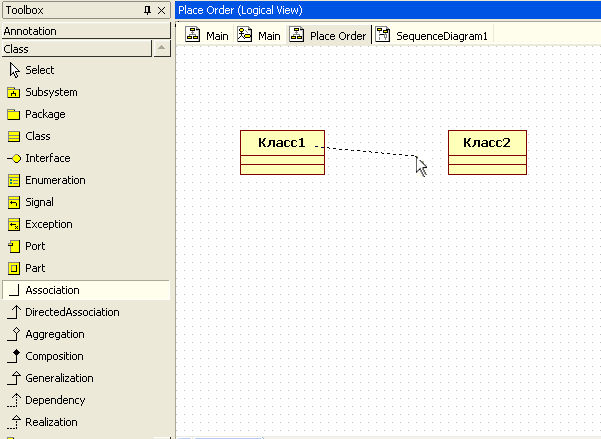 Рисунок 49. Создание отношения между классамиАссоциация – это семантическая связь между классами. На диаграмме ее рисуют в виде обычной линии. Ассоциация может быть однонаправленной или двунаправленной. В первом случае ее изображают в виде стрелки, показывающей направление связи. Во втором случае – двойной стрелки либо просто линии без стрелок.Если между классами создана двунаправленная связь, то каждый из них видит открытые атрибуты и операции других классов (см. рис. 50).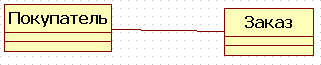 Рисунок 50. Двунаправленная ассоциацияЕсли между классами установлена однонаправленная ассоциация, то в этом случае класс, от которого направлена стрелка,  знает  открытые атрибуты и   операции     второго класса, а второй класс, к которому идет   стрелка,  не  видит атрибуты и операции первого класса. Например, класс Покупатель знает название и размерный ряд Товара, но Товар не знает имя и адрес Покупателя (см. рис. 51)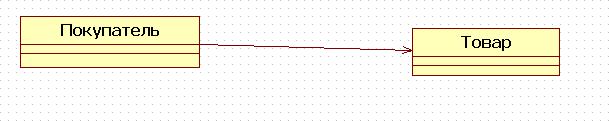 Рисунок 51. Направленная ассоциацияПри таком отношении между классами Покупатель должен знать о классе Товар и потому не может использоваться без него, но класс Товар не зависит от Покупателя и может быть повторно использован самостоятельно, независимо от класса Покупатель.Ассоциация может быть рефлексивной, это означает, что один экземпляр класса обращается к другому экземпляру этого класса. Изображается рефлексивное отношение как на рисунке 52.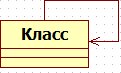 Рисунок 52. Рефлексивная ассоциацияК ассоциации применимы четыре базовых дополнения: имя, роль, кратность и агрегирование.Ассоциации можно присвоить имя. Обычно в качестве имени используется глагол или предложение, поясняющее причину возникновения связи (см. рис. 53).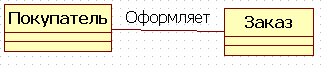 Рисунок 53. Имя ассоциацииОкончание линии ассоциации в месте, где она соединяется с классом, называется ролью  ассоциации.Название роли ассоциации – это обычно существительное, которое уточняет, описывает роль, в которой один класс участвует в связи с другим классом. Роль может быть указана для обоих классов, участвующих в связи, либо только для одного (см. рис. 54).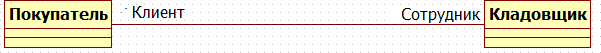 Рисунок 54. Ассоциация с ролямиКратность (мощность) определяется для классов и указывает допустимое количество объектов (экземпляров класса), участвующих в отношении.Кратность указывает, сколько экземпляров одного класса взаимодействуют с помощью отношения с одним экземпляром данного класса в данный момент.Примеры индикаторов мощности:Пример. Покупатель может оформить много заказов или не оформить ни одного. Заказ должен быть сделан только 1 покупателем ( см. рис. 55).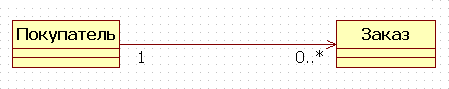 Рисунок 55. Кратность классов в ассоциацииКак видно из примера, читать кратность класса нужно на противоположном конце связи.Указывать имя, роль или кратность связи необязательно. Это нужно делать, когда это может помочь более точному представлению модели системы и лучшему ее пониманию.Агрегация - специальная форма ассоциации, которая служит для представления отношения типа "часть-целое" между агрегатом (целое) и его составной частью (см. рис. 56).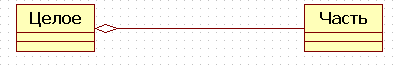 Рисунок 56. АгрегацияГрафически агрегация изображается линией, на одном конце которой, принадлежащем целому, помещен не закрашенный ромб. Любой заказ состоит из товаров (см. рис. 57).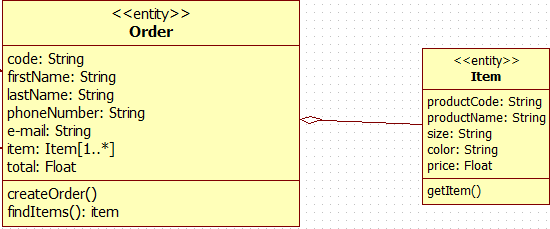 Рисунок 57. Агрегация между классами Товар и ЗаказКак и ассоциации, агрегации могут быть рефлексивными. Это означает, что один экземпляр класса состоит из одного или нескольких экземпляров того же класса.Композицией называется форма агрегирования с четко выраженным отношением владения, причем время жизни частей и целого совпадают [1].Как только будет уничтожен объект Целое, так вместе с ним будет уничтожен объект Часть.На диаграммах композиция показывается так же, как и агрегация, но только ромб должен быть закрашен.Пример. Классический пример: если открыто окно программы, то мы видим доступные нам кнопки, например, кнопка «Добавить» (товар). Как только мы закроем окно программы, кнопки перестанут существовать (см. рис.58).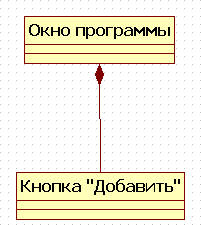 Рисунок 58. КомпозицияТак как агрегация и композиция являются отношениями ассоциации, то для них допустимо, но не обязательно, указывать имя, роль и кратность.Зависимостью называется отношение использования, определяющее, что изменение в спецификации одной сущности может повлиять на другую сущность, которая ее использует, причем обратное в общем случае не верно [1].Графически зависимость изображается в виде пунктирной стрелки, которая идет к той сущности, от которой зависит еще одна. Зависимости применяются, чтобы показать, что один класс использует другой. Т.е. один класс является клиентом другого класса-поставщика и использует этот класс- поставщик как параметр своей операции.Пример. Мы используем класс Order (Заказ) как входной параметр операции displayOrder (отобразитьЗаказ) класса OrderConfirmation (ПодтверждениеЗаказа). Так как для выполнения этой операции, класс OrderConfirmation (ПодтверждениеЗаказа) использует класс Order (Заказ), то они связаны отношением зависимости (см. рис. 59)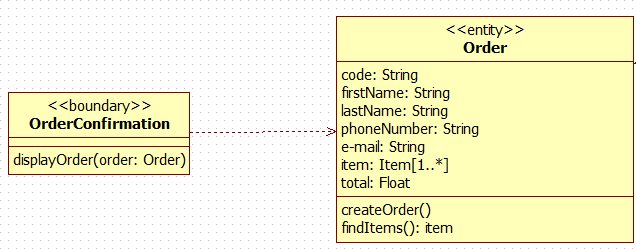 Рисунок 59. Зависимость между классамиСоздание экземпляра класса ПодтверждениеЗаказа не повлечет за собой создание экземпляра класса Заказ. Однако эти два класса смогут обмениваться сообщениями на диаграммах взаимодействия.Обобщение – это отношение наследования между двумя элементами модели. Оно дает классу возможность наследовать открытые или защищенные атрибуты и операции суперкласса (класса от которого наследуются атрибуты и операции). Помимо наследуемых каждый класс может иметь свои атрибуты и операции.На диаграммах обобщение изображается в виде стрелки с не закрашенным треугольником у суперкласса, идущей от потомка.Пример. В магазине могут работать различные сотрудники: сотрудник отдела продаж, кладовщик, директор. Все они имеют общие свойства: имя, адрес, телефон, дата рождения, должность, поэтому можно рассматривать обобщающую сущность Сотрудник, атрибуты и операции которой сущности   ооДиректор и Кладовщик будут наследовать (см. рис. 60).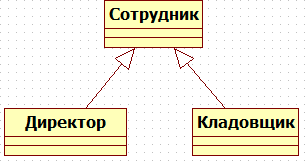 Рисунок 60. Отношение обобщения между классамиЕсли Сотрудник имеет в качестве атрибутов имя, адрес, телефон, дату рождения, должность, то сущности, Директор и Кладовщик, конечно, наследуют эти атрибуты со своими значениями. Кроме того они могут иметь и собственные атрибуты или операции. Например, у Директора может быть операция уволитьСотрудника, которой не может быть у Кладовщика, а у последнего операция - выдатьТовар.Закрытые атрибуты и операции не могут наследоваться потомками.Пример.	Определим	отношения	между	классами	сценарияОформление заказа.Проанализировав диаграмму последовательности выясняем, что класс PlaceOrder связан с EnterPersonalInformation, а объект ConfirmOrder посылает сообщения объекту класса PlaceOrderManager. PlaceOrderManager связан с объектами классов Order и OrderConfirmation. Для всех перечисленных связей определим отношения ассоциации.Класс OrderConfirmation использует класс Order как параметр своей операции: между ними определим отношение зависимости.Экземпляры класса Order состоят из экземпляров класса Item. Между ними создадим отношение агрегации.Для того чтобы класс ConfirmOrder мог выполнять операцию подтверждения заказа, он должен быть связан с классом EnterPersonalInformation, поэтому создадим между ними отношениеооассоциациио(см.рис.61).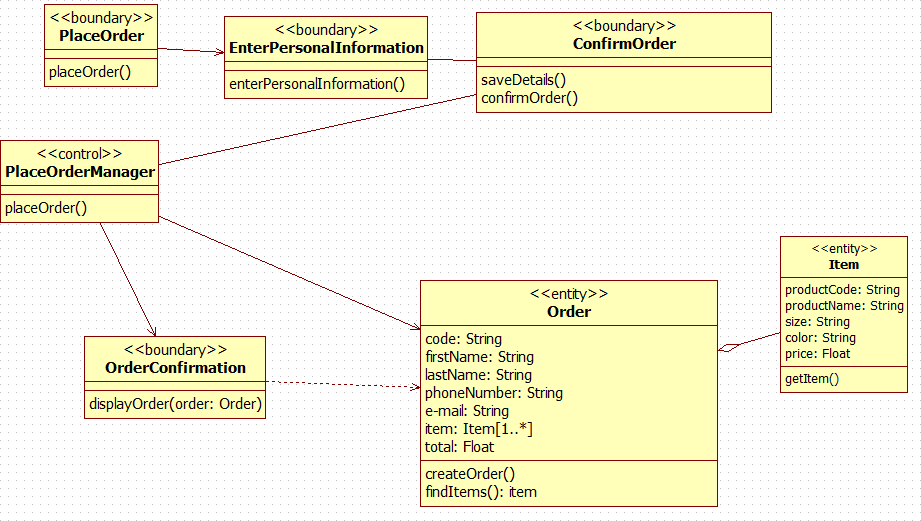 Рисунок 61. Диаграмма классов с отношениями Диаграммы взаимодействияДиаграммы взаимодействия отображают один из процессов обработки информации в варианте использования: какие объекты нужны потоку, какими сообщениями обмениваются объекты, какие действующие лица инициируют поток и в какой последовательности отправляются сообщения. Для одного потока событий может быть построено несколько диаграмм взаимодействия.Основной элемент диаграмм взаимодействия – это объект.Объектом описывают нечто содержащее в себе данные и поведение. Это термин, описывающий реальные, конкретные предметы или абстрактные сущности.Объекты изображаются в виде прямоугольников, имена объектовподчеркиваются. Внутри прямоугольника, обозначающего объект, записывается с большой буквы имя объекта. Имя объекта подчеркивается. Если оно содержит несколько слов, то все они должны начинаться с большой буквы.Пример. Поскольку наша система предназначена для заказа товаров, то скорее всего нам придется построить диаграмму взаимодействия с участием такого объекта, как Товар (например, диаграмму, описывающую добавление товара в корзину). Мы можем использовать на диаграмме взаимодействия какой-то конкретный объект-товар, например, Галстук-Бабочка. А можем назвать этот объект безлично – Товар (см. рис. 62).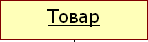 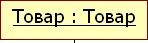 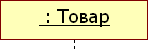 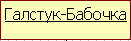 Рисунок 62. Примеры именования объектовОбъекты, помещаемые на диаграммы взаимодействия, скорее всего будут объектами системы и будут относиться к программному обеспечению. При проектировании этих диаграмм можно представлять себе объекты, как экранные формы или части приложений, отвечающие за выполнение определенных действий, или объектом может быть запись в таблице базы данных.Если перед тем, как строить диаграммы взаимодействия мы построили диаграммы классов, то тогда поиск объектов упрощается. Объекты соответствуют своим классам или их операциям, и мы можем создавать и располагать их на диаграмме последовательности действий или кооперативной диаграмме.Если мы хотим изучить взаимодействие объектов до того, как переходить к поиску классов, то поиск объектов можно начать с изучения имен существительных в потоке событий. Многие из них станут хорошими кандидатами в объекты. Мы также можем выделить объекты-сущности, граничные объекты и управляющие объекты на основе выбранных классов.Существует два типа диаграмм взаимодействия – диаграммы последовательности (или последовательности действий) и диаграммы кооперации. Первые отображают обмен сообщениями между объектами во времени, а вторые отображают структуру взаимодействия. На обеих диаграммах отображается одна и та же информация, но разными способами: диаграмма	последовательностей	изображает	поток	управления,	а кооперативная диаграмма – поток данных. Диаграммы последовательностиКак правило, поток событий описывает не одну последовательность действий, а несколько возможных, это отражается наличием главного потока событий и альтернативных потоков. Чаще всего невозможно описать прецедент с помощью только одной последовательности действий. Например, для прецедента Заказ товаров возможно оформление заказа без изменения корзины, с изменением состава корзины, или покупатель, просмотрев корзину, захочет вернуться в каталог и что-то в нее добавить, возможно, вернувшись в каталог, покупатель не станет ничего больше добавлять, а снова вернется в корзину и оформит заказ. Каждый такой вариант мы можем описать своей последовательностью действий, своим сценарием. И, таким образом, один прецедент описывает несколько последовательностей – сценариев, каждый из которых описывает один из вариантов возможного потока событий.Сценарий (Scenario) – это некоторая последовательность действий, иллюстрирующая поведение системы.Сценарий – это экземпляр потока событий. Он представляет собой одиночный проход по потоку событий для прецедента. Для графического отображения сценария используются диаграммы последовательностей.Диаграмма последовательности действий отображает взаимодействие объектов, упорядоченное по времени.Основные    элементы	нотации	диаграмм последовательностиНа диаграммах последовательности изображаются объекты, классы и последовательность сообщений, которыми обмениваются объекты в ходе выполнения сценария (см. рис. 63).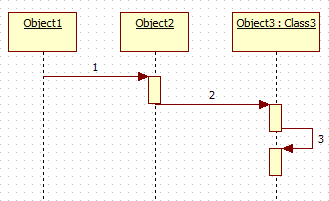 Рисунок 63. Общий вид диаграммы последовательностиНа диаграмме последовательностей могут также изображаться экземпляры действующих лиц. Для того чтобы поместить действующее лицо на диаграмму, нужно найти его в навигаторе модели справа и перетащить на поле диаграммы последовательностей (см. рис. 64).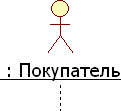 Рисунок 64. Экземпляр действующего лица на диаграмме последовательностиДействующие лица, присутствующие на диаграммах взаимодействия, выделяются из потока событий как сущности, запускающие процессы. На одной диаграмме их может быть несколько.Для того чтобы поместить экземпляр уже созданного ранее на диаграмме прецедентов действующего лица на диаграмму взаимодействия, просто перетащите его с навигатора модели на рабочее поле диаграммы.Каждый объект или действующее лицо на диаграмме последовательностей имеет свою линию жизни, которая обозначается пунктиром.Линия жизни объекта (object lifeline) – вертикальная пунктирная линия на диаграмме последовательности, которая представляет существование объекта в течение определенного периода времени.Фокус управления (активность, focus of control) - специальный символ на диаграмме последовательности, указывающий период времени, в течение которого объект выполняет некоторое действие, находясь в активном состоянии.Фокус управления изображается тонким прямоугольником, расположенным на линии жизни (см.рис.65) 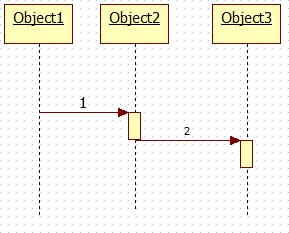 Рисунок 65. Фокус управленияИногда отображение фокуса активности и нумерации сообщений на диаграмме могут сделать ее трудной для чтения. Чтобы фокус управления и нумерация сообщений не отображались на диаграмме последовательности в StarUML нужно открыть редактор свойств этой диаграммы в инспекторе модели и в разделах ShowSequenceNumber и ShowActivation убрать «галочки» (см. рис. 66).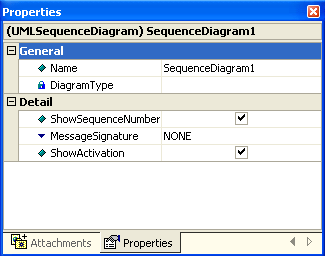 Рисунок 66. Управление отображением фокуса управления и нумерации сообщенийОбъекты и действующие лица на диаграммах последовательности обмениваются сообщениями. Сообщения обозначаются стрелками, идущими от отправителя к получателю.Сообщение (message) — спецификация передачи информации от одного элемента модели к другому с ожиданием выполнения определенных действий со стороны принимающего элемента (см. рис. 67).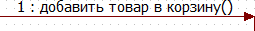 Рисунок 67. СообщениеДля сообщений на диаграммах последовательностей, как и для других элементов модели, доступен ряд спецификаций.Во-первых, у каждого сообщения должно быть имя, соответствующее его цели.Во-вторых, сообщения на диаграммах последовательностей можно соотнести с операциями, определенными для классов. Если от одного объекта к другому направлено сообщение, то это означает, что объект- источник вызывает операцию объекта-приемника. Объект не может вызвать произвольную операцию: она должна быть доступна этому объекту.В особых случаях сообщение не становится операцией: например, ввод логина и пароля подразумевает их печать в соответствующих полях, и сообщение будет реализовано в виде поля ввода в окне программы.Процедура создания операций из сообщений будет описана ниже.В-третьих, мы можем для каждого сообщения установить тип синхронизации. Каждому типу соответствует его обозначение.Вызов операции (процедуры) (call) вызывает операцию того объекта, к которому направлено. Объект может вызвать свою операцию. Тогда стрелка начинается и заканчивается на линии жизни одного и того же объекта, такое сообщение называется рефлексивным.Синхронное сообщение обозначается стрелкой с закрашенным наконечником (см. рис. 68).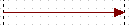 Рисунок 68. Синхронное сообщениеАсинхронное сообщение (send) посылает объекту сигнал. При этом источник не ждет отклика приемника или подтверждения получения, а продолжает свою работу. Обозначается нежирной стрелкой (см. рис. 69).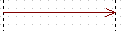 Рисунок 69. Асинхронное сообщениеОтветное сообщение (return) возвращает значение из процедуры тому объекту, к которому направлено. Обозначается пунктирной стрелкой (см. рис. 70)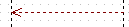 Рисунок 70. Ответное сообщениеСоздать объект (create) – создает новый объект. Обозначается стрелкой со стереотипом <<create>> (см. рис. 71).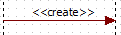 Рисунок 71. Создание объектаУничтожить объект (destroy)- удаляет объект. Объект может уничтожить сам себя. Обозначается стрелкой со стереотипом <<destroy>>. При уничтожении объекта на его линии жизни появляется символ разрушения, который обозначается крестом (см. рис. 72).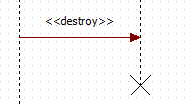 Рисунок 72. Уничтожение объектаДля определения типа сообщения в StarUML нужно выполнить след действия: выделите сообщение, щелкнув по соответствующей стрелке один раз левой кнопкой мыши, откройте редактор свойств, выберите на нем раздел ActionKind и в выпадающем списке выберите тот тип синхронизации, который вы хотите установить (см. рис. 73).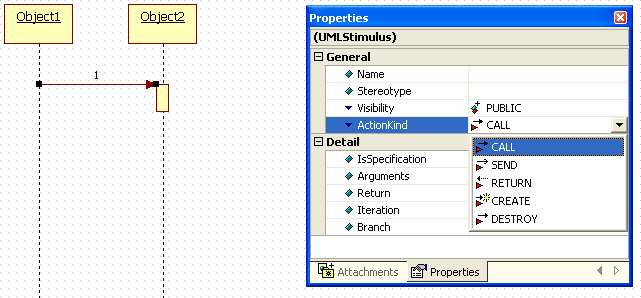 Рисунок 73. Выбор типа сообщенияДобавление диаграммы последовательности в модельДля создания новой диаграммы последовательности нужно выполнить следующие шаги: щелкнуть правой кнопкой мыши по папке представления Logical View в навигаторе модели, в контекстном меню выбрать пункт Add Diagram, в списке выбрать диаграмму последовательности Sequence Diagram (см. рис. 74).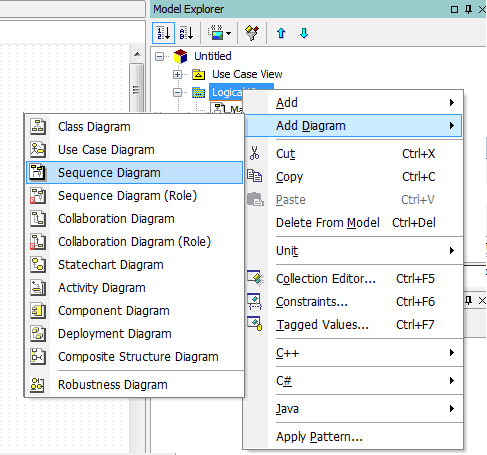 Рисунок 74. Добавление диаграммы последовательностиТакже можно использовать диаграмму последовательности для детализации прецедента. Для этого нужно связать диаграмму с прецедентом: для создания диаграммы щелкните правой кнопкой мыши по прецеденту, а не по папке Logical View. Однако, если мы строим диаграмму последовательности для анализа системы, то лучше все-таки помещать ее в Logical View.Пример. Мы уже определили классы сценария Оформление заказа, теперь с помощью диаграммы последовательности покажем, как взаимодействуют объекты этих классов во времени.Составим диаграмму последовательности для случая, когда покупатель успешно оформляет заказ.Покупатель выбирает опцию «Оформить заказ» (place order), при этом вызывается некоторый объект PlaceOrder (забегая вперед скажем, что это будет граничный объект, принадлежащий соответствующему граничному классу). Далее открывается форма ввода личных данных покупателя и его кредитной карты (EnterPersonalInformation), на ней покупатель вводит свое имя, адрес, телефон, адрес электронной почты (enter personal information) и кредитные данные. Информация принимается и открывается форма подтверждения заказа (ConfirmOrder), покупатель подтверждает, что согласен с реквизитами заказа (confirm order), детали заказа сохраняются для дальнейшего использования (save the details). Фокус управления передается некоторому управляющему объекту (PlaceOrderManager), который обращается к внешней кредитной системе (Credit System) для проведения платежа. Если платеж прошел успешно (а именно такой сценарий мы сейчас и рассматриваем), то PlaceOrderManager посылает сообщение (create order) создать объект Заказ (Order), затем вызывает форму подтверждения заказа (OrderConfirmation). Объект Заказ (Order) обращается к объектам Товар (Item) для того, чтобы получить информацию о товарах и создает заказ. Процесс завершается (см. рис. 75).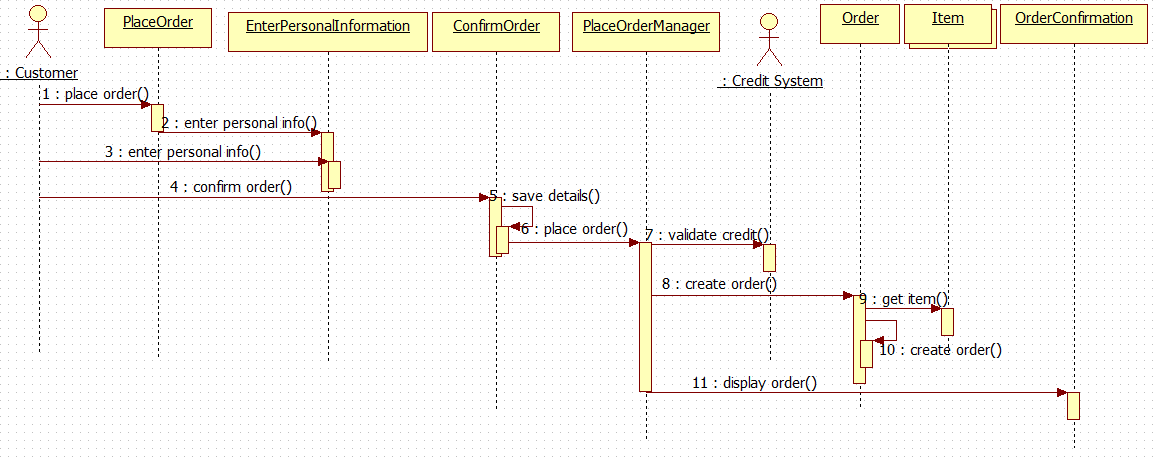 Рисунок 75. Диаграмма последовательности сценария Оформление заказаЗамечание. Обратите внимание, что символ объекта Товар (Item) на диаграмме последовательности отличается от символов других объектов. Дело в том, что мы задали множественный экземпляр класса. Действительно, заказ может состоять из нескольких товаров, значит объекту Заказ (Order) требуется получить информацию о нескольких объектах Товар (Item). Вместо того, чтобы представлять каждый товар отдельно мы используем нотацию UML для множественного экземпляра класса, представляя одним значком несколько объектов.Чтобы сделать объект множественным в StarUML выделите объект, щелкнув по нему мышью один раз, в открывшемся редакторе свойств поставьте флажок в разделе IsMultiInstanceо(см.орис.о76).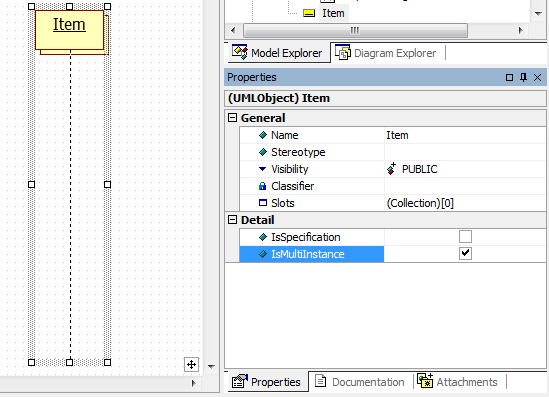 Рисунок 76. Создание множественного объектаВетвление потока управленияОбычно для основного потока событий большинства прецедентов строится одна диаграмма последовательности, для альтернативных потоков - дополнительные диаграммы, описывающие все остальные сценарии. Так поступают потому, что на диаграмме последовательности действий сложно отобразить логику ЕСЛИ-ТО-ИНАЧЕ. Однако если это необходимо и не загромождает диаграмму, то это можно сделать с помощью условий. Приведем пример.Пример. В процессе оформления покупателем заказа возможны несколько альтернатив. Например, на втором шаге оформления заказа покупатель может подтвердить свой заказ, а может и не согласиться с его реквизитами (см. пример выше). На диаграмме последовательности это можно изобразить так, как это показано на рисунке 77.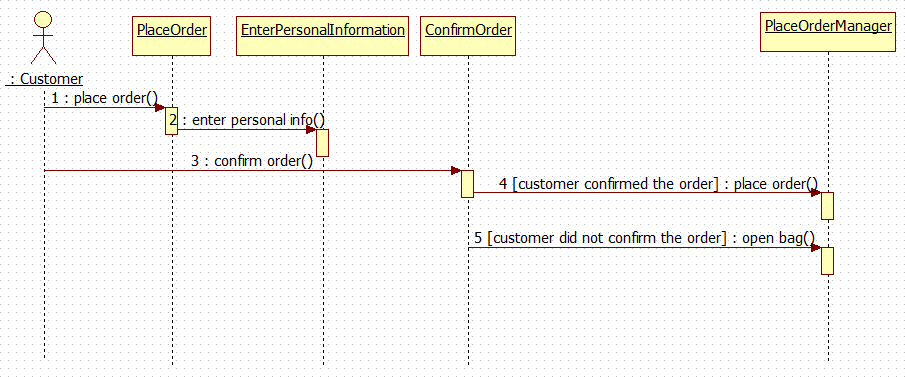 Рисунок 77. Ветвление потока управленияЕсли покупатель подтверждает свой заказ на втором шаге (customer confirmed the order), то процесс переходит оплате заказа. Если покупатель не подтверждает заказ (customer did not confirm the order), то открывается корзина покупателя. Условие, как это принято в нотации UML, записывается в квадратных скобках []. Обратите внимание, что мы упростили предыдущую диаграмму описания оформления заказа, иначе добавление ветвей процесса сделало бы ее громоздкой и трудно понимаемой. На практике лучше изображать диаграмму последовательности отдельно для каждого сценария потока событий.Взаимосвязь диаграмм классов и последовательностиПроцесс построения модели системы является итеративным. Особенно хорошо это можно видеть при создании диаграмм классов и последовательности. Какую диаграмму создавать первой: классов или последовательности? Одни разработчики начинают с диаграмм классов, другие – наоборот, с последовательности. И в том и в другом случае, скорее всего, обе эти диаграммы, построенные для одного сценария, будут в дальнейшем подвергаться изменению. После построения диаграмм последовательности на диаграммах классов могут появиться новые классы, а на диаграммах последовательности – новые объекты, которых раньше там не было, но они придут туда из диаграмм классов. Возможно, что некоторые объекты и классы будут, напротив, удалены.Пример. В соответствии с нашей диаграммой последовательности на диаграмме классов сценария Оформить заказ произойдут некоторые  изменения.Не сложно видеть на диаграмме последовательностей, что покупатель участвует в данном сценарии как действующее лицо-инициатор, запускающий выполнение сценария, но не как внутренний объект системы. Поэтому класс Customer (Покупатель) с данной диаграммы классов удалим: скорее всего такой класс в нашей модели будет (и мы удалили его только с диаграммы), но классом сценария Оформление заказа он не является.Диаграмма классов прецедента Оформление заказа изменится и будет выглядеть так (см. рис. 78).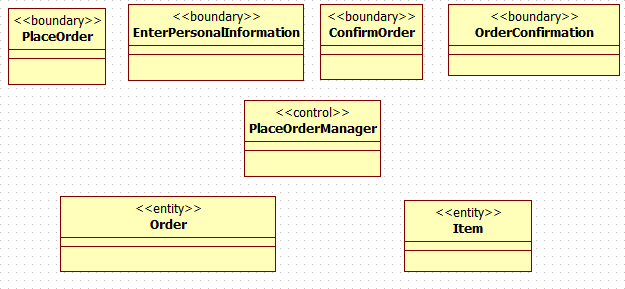 Рисунок 78. Измененная диаграмма классов сценария Оформление заказаЗамечание. Для создания диаграммы последовательностей, мы могли каждый объект этой диаграммы не создавать заново, а воспользоваться методом перетаскивания. Если перетащить класс с навигатора модели на диаграмму последовательности, то будет создан анонимный объект этого   оокласса (см. рис. 79).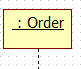 Рисунок 79. Анонимный объект класса OrderМожно изменить имя объекта, присвоив ему имя (см. рис. 80).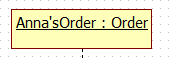 Рисунок 80. Именованный объект класса OrderКооперативные диаграммыДиаграмма кооперации – это альтернативный способ изображения сценария варианта использования. Этот тип диаграмм заостряет внимание на связях между объектами, отображая обмен данными в системе. А диаграммы последовательности отображают взаимодействие объектов во времени, поэтому ее следует читать сверху вниз и слева направо.Диаграммы кооперации содержат все те же элементы, что и диаграммы последовательности: объекты, действующие лица, связи между ними и сообщения, которыми они обмениваются, но они уже не упорядочены во времени.Добавление диаграммы кооперации в модельДля того чтобы добавить диаграмму кооперации в представление Logical View, щелкните правой кнопкой мыши по папке содержащей диаграмму последовательности (если вы ее не переименовывали, то она носит имя CollaborationInstanceSet1), в контекстном меню выберите пункт Add Diagram, в списке выберите диаграмму кооперации Collaboration diagram    (см. рис. 81).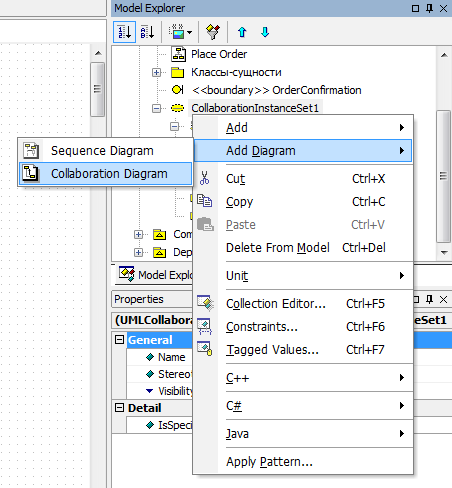 Рисунок 81. Добавление кооперативной диаграммыПример. Для сценария Оформление заказа, для которого мы уже составили диаграмму последовательности. На диаграмму кооперации поместим все те же объекты, перетащив их с навигатора модели (см. рис. 82).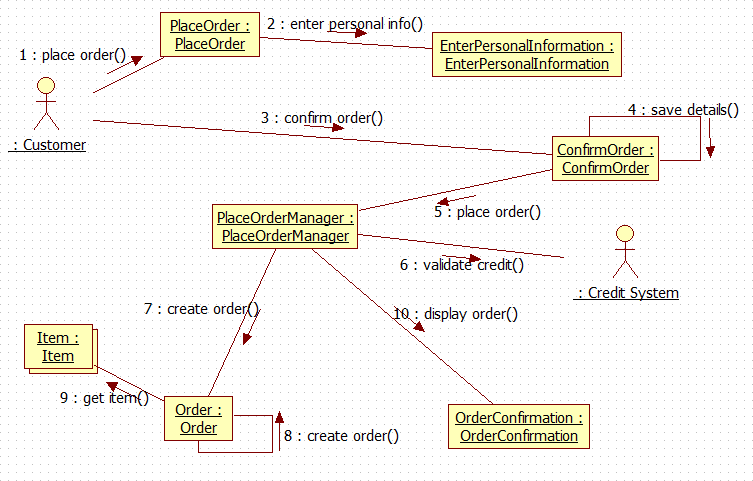 Рисунок 82. Кооперативная диаграмма сценария Оформление заказаАтрибуты и операции классовМеханизм инкапсуляции в UML реализуется за счет объединения свойств и поведения в одном объекте. Свойства объекта описываются с помощью задания атрибутов класса, к которому относится объект, а поведение – заданием операций класса.На прямоугольнике класса атрибуты описываются во второй секции под именем, а операции – в третьей, под атрибутами.Атрибут класса служит для представления отдельного свойства или признака, который является общим для всех объектов данного класса. Атрибуты, таким образом, определяют структуру класса.Атрибут (attribute) — содержательная характеристика класса, описывающая множество значений, которые могут принимать отдельные объекты этого класса.Пример. Класс Товар (Item) может содержать следующие атрибуты: артикул, название, цена, размерный ряд, цвет (см. рис. 83).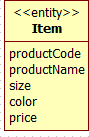 Рисунок 83. Класс Товар с атрибутамиСоздание операций классов из сообщений на диаграмме последовательностиСообщения, которые посылают объекты друг другу на диаграммах последовательности, как правило, вызывают определенную операцию класса этого объекта. Чтобы соотнести сообщение с операцией, нужно, чтобы каждому объекту был назначен классификатор, то есть класс, объектом которого он является.Для того, чтобы соотнести объект с соответствующим ему классом, а классу присвоить объект, есть по крайней мере два способа.Щелкните два раза по объекту, для которого нужно создать класс. Затем щелкните на значок  справа от имени объекта и в появившееся окно введите имя класса. Класс будет автоматически создан в Logical View, а имя объекта изменится на составное. Перетащите созданный класс на соответствующую диаграмму классов. Заметим, что объекту был назначен его классификатор.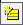 Выделите объект, которому нужно назначить уже существующий классификатор. Справа на вкладке Properties (Свойства) выберите раздел Classifier (Классификатор), нажмите на значок   и в появившемся диалоговом окне найдите класс, соответствующий данному объекту.Пример. После назначения классификаторов объектам диаграммы последовательности успешного сценария прецедента Оформить заказ внешний вид диаграммы изменится (см. рис. 84).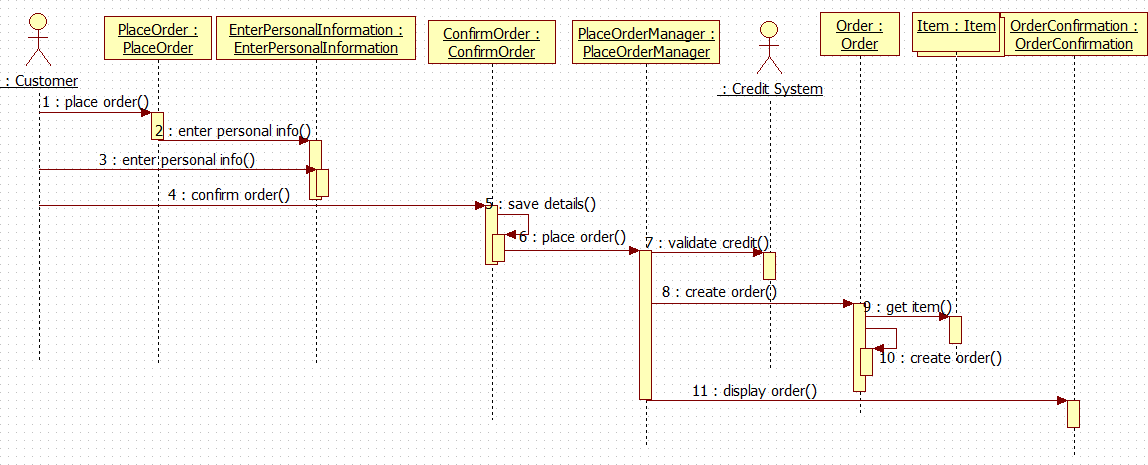 Рисунок 84. Измененная диаграмма последовательности сценария Оформить заказЗамечание. Если мы создавали объекты на диаграмме последовательности с помощью перетаскивания классов с навигатора модели, то объекты автоматически связаны со своими классами.В StarUML есть две возможности связать сообщение с операцией: можно создать операцию из сообщения, а можно использовать имя операции класса в качестве сообщения.Для того чтобы создать операцию из сообщения, щелкните два раза по   сообщению,   нажмите   на   значок      справа от сообщения, и в открывшееся поле введите имя новой операции.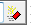 Для того чтобы использовать операцию класса как сообщение, щелкните   два   раза   по   сообщению,   нажмите   на   значок      слева от сообщения, и в появившемся списке выберите нужную операцию.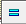 Если подходить к понятию операции, как сервису, предоставляемому объектом другим объектам, то процедура создания операций из сообщений оказывается очень удобной для того, чтобы создавать операции классов.Пример. На диаграмме последовательностей сценария Оформление заказа первое сообщение посылается объекту PlaceOrder. Этот объект должен уметь запускать оформление заказа, если корзина не пуста, создадим для него соответствующую операцию placeOrder.Для класса EnterPersonalInformation создадим соответствующую операцию enterPersonalInformation из сообщения, посылаемого объектом PlaceOrder, а не из такого сообщения, посылаемого Покупателем – для покупателя это сообщение означает заполнение полей формы.В класс OrderConfirmation добавим операцию displayOrder, создав ее из 9-ого сообщения «display order».Создадим остальные операции классов, свяжем операции с сообщениями. На диаграмме последовательности вместо сообщений появятся операции (см. рис. 85).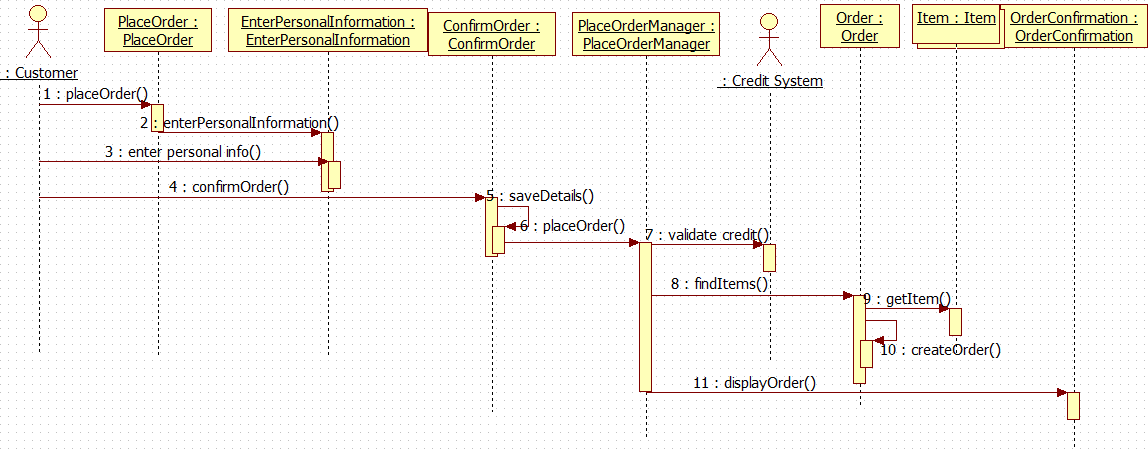 Рисунок 85. Диаграмма последовательности с операцияСписок литературыАлисова, С.П. Диаграммы состояния металлических систем, опубликованные в 1969 г / С.П. Алисова. - М.: ВИНИТИ, 2017. - 264 c. Ахмед Разработка корпоративных JAVA – приложений с помощью J2EE и UML / Ахмед, Хавар Заман; Амриш, И. Кэри. - М.: Вильямс, 2014. - 272 c. Баунфорд Цифровые диаграммы / Баунфорд, Тревор. - М.: АСТ, 2017. - 192 c Боггс, М. UML и Rational Rose / М. Боггс. - Москва: РГГУ, 2016. - 438 c.Буч, Г. UML. Руководство пользователя / Г. Буч, Д. Рамбо, А. Джекобсон. - М.: ДМК Пресс; Издание 2-е, стер., 2014. - 432 c.Завьялов, О. И. Перенормированные диаграммы Фейнмана / О.И. Завьялов. - Москва: Мир, 2014. - 320 c.Кириллов, В.В. Отечественная история ХХ-начала ХХI века в схемах, таблицах и диаграммах / В.В. Кириллов. - М.: А-Приор, 2016. - 296 c.Ларман Применение UML и шаблонов проектирования / Ларман, Крэг. - М.: Вильямс, 2015. - 624 c.
Рассмотренона заседании ЦК ПЭВМПротокол   от « 25 »   апреля   2023г.Председатель __________0..1ноль или один;1 или 1..1ровно один;2..*два или больше;2..52,3,4 или 51..3,5,8..101,2,3,5,8,9или 10*любое положительное число или нуль0..1ноль или один;1ровно один;1..*один или много;2..52,3,4 или 56..8,106,7,8 или 10